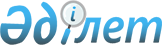 2019-2021 жылдарға арналған Солтүстік Қазақстан облысы Мағжан Жұмабаев ауданының бюджетін бекіту туралыСолтүстік Қазақстан облысы Мағжан Жұмабаев ауданы мәслихатының 2018 жылғы 27 желтоқсандағы № 25-1 шешімі. Солтүстік Қазақстан облысының Әділет департаментінде 2018 жылғы 29 желтоқсанда № 5120 болып тіркелді
      Қазақстан Республикасының 2008 жылғы 4 желтоқсандағы Бюджет кодексінің 75-бабына, Қазақстан Республикасының 2001 жылғы 23 қаңтардағы "Қазақстан Республикасындағы жергілікті мемлекеттік басқару және өзін-өзі басқару туралы" Заңының 6-бабына сәйкес Солтүстік Қазақстан облысы Мағжан Жұмабаев ауданының мәслихаты ШЕШІМ ҚАБЫЛДАДЫ:
      1. 2019-2021 жылдарға арналған Солтүстік Қазақстан облысы Мағжан Жұмабаев ауданының бюджеті тиісінше осы шешімге 1, 2 және 3-қосымшаларға сәйкес, оның ішінде 2019 жылға келесі көлемдерде бекітілсін:
      1) кірістер – 7 680 538,6 мың теңге:
      салықтық түсімдер – 718 881,0 мың теңге;
      салықтық емес түсімдер – 4 809,1 мың теңге;
      негізгі капиталды сатудан түсетін түсімдер – 12 250,0 мың теңге;
      трансферттер түсімі – 6 944 598,5 мың теңге;
      2) шығындар – 7 713 293,9 мың теңге;
      3) таза бюджеттік кредиттеу – 23 778,5 мың теңге;
      бюджеттік кредиттер – 30 300,0 мың теңге;
      бюджеттік кредиттерді өтеу – 6 521,5 мың теңге;
      4) қаржы активтерімен операциялар бойынша сальдо – 14 290,0 мың теңге:
      қаржы активтерін сатып алу – 14 290,0 мың теңге;
      мемлекеттің қаржы активтерін сатудан түсетін түсімдер – 0 мың теңге;
      5) бюджет тапшылығы (профициті) – (- 70 823,8) мың теңге;
      6) бюджет тапшылығын қаржыландыру (профицитін пайдалану) – 70 823,8 мың теңге;
      қарыздар түсімі – 30 300,0 мың теңге;
      қарыздарды өтеу – 6 521,5 мың теңге;
      бюджет қаражатының пайдаланылатын қалдықтары – 47 045,3 мың теңге.
      Ескерту. 1-тармақ жаңа редакцияда - Солтүстік Қазақстан облысы Мағжан Жұмабаев ауданы мəслихатының 26.09.2019 № 32-1 (01.01.2019 бастап қолданысқа енгізіледі); жаңа редакцияда - Солтүстік Қазақстан облысы Мағжан Жұмабаев ауданы мəслихатының 25.11.2019 № 33-1 (01.01.2019 бастап қолданысқа енгізіледі) шешімдерімен.


      2. 2019 жылға арналған аудандық бюджеттің кірістері Қазақстан Республикасының 2008 жылғы 4 желтоқсандағы Бюджет кодексіне сәйкес мынадай салықтық түсімдер есебінен қалыптастырылатыны белгіленсін:
      1) аудандық маңызы бар қаланың, ауылдың, кенттің аумағында мемлекеттік кіріс органында тіркеу есебіне қою кезінде мәлімделген:
       дара кәсіпкер, жекеше нотариус, жеке сот орындаушысы, адвокат, кәсіпқой медиатор үшін – тұрған жері;
      қалған жеке тұлғалар үшін – тұрғылықты жері орналасқан жеке тұлғалар дербес салық салуға жататын кірістер бойынша жеке табыс салығын қоспағанда, облыстық мәслихат белгілеген кірістерді бөлу нормативтері бойынша жеке табыс салығы;
      2) облыстық мәслихат белгілеген кірістерді бөлу нормативтері бойынша әлеуметтік салық;
      3) аудандық маңызы бар қаланың, ауылдың, кенттің, ауылдық округтің аумағындағы осы салықты салу объектілері бойынша жеке тұлғалардың мүлкіне салынатын салықты қоспағанда, жеке және заңды тұлғалардың, дара кәсіпкерлердің мүлкіне салынатын салық;
      4) аудандық маңызы бар қаланың, ауылдың, кенттің аумағындағы жер учаскелеріне жеке және заңды тұлғалардан алынатын, елдi мекендер жерлерiне салынатын жер салығын қоспағанда, жер салығы;
      5) бірыңғай жер салығы;
      6) мыналардан: 
      тұрғылықты жері аудандық маңызы бар қаланың, ауылдың, кенттің аумағындағы жеке тұлғалардан; 
      өздерінің құрылтай құжаттарында көрсетілетін тұрған жері аудандық маңызы бар қаланың, ауылдың, кенттің аумағында орналасқан заңды тұлғалардан алынатын көлік құралдары салығын қоспағанда, көлік құралдары салығы;
      7) тіркелген салық;
      8) бензинге (авиациялық бензинді қоспағанда) және дизель отынына акциздер;
      9) жер учаскелерін пайдаланғаны үшін төлемақы;
      10) қызметтің жекелеген түрлерімен айналысу құқығы үшін лицензиялық алым;
      10-1) қызметтің жекелеген түрлерiмен айналысуға лицензияларды пайдаланғаны үшін төлемақы;
      11) көлік құралдарын мемлекеттік тіркегені, сондай-ақ оларды қайта тіркегені үшін алым;
      12) республикалық бюджет есебіне жазылатын консулдық алымнан және мемлекеттік баждардан басқа, мемлекеттік баж.
      3. 2019 жылға арналған аудандық бюджеттің кірістері мынадай салықтық емес түсімдер есебінен қалыптастырылатыны белгіленсін:
      1) коммуналдық меншіктен түсетін кірістер:
      аудандық маңызы бар қала, ауыл, кент, ауылдық округ әкімдерінің басқаруындағы, ауданның (облыстық маңызы бар қаланың) коммуналдық меншігінің мүлкін жалға беруден түсетін кірістерді қоспағанда, ауданның (облыстық маңызы бар қаланың) коммуналдық меншігінің мүлкін жалға беруден түсетін кірістер;
      аудандық (облыстық маңызы бар қала) бюджеттен берілген кредиттер бойынша сыйақылар;
      ауданның (облыстық маңызы бар қаланың) коммуналдық меншігінен түсетін басқа да кірістер;
      аудандық (облыстық маңызы бар қала) бюджетке түсетін басқа да салықтық емес түсімдер.
      4. Аудандық бюджеттің кірістері мынадай негізгі капиталды сатудан түсетін түсімдер есебінен қалыптастырылатыны белгіленсін:
      1) аудандық (облыстық маңызы бар қала) бюджеттен қаржыландырылатын, мемлекеттік мекемелерге бекітіп берілген мемлекеттік мүлікті сатудан түсетін ақша;
      2) ауыл шаруашылығы мақсатындағы жер учаскелерін қоспағанда, жер учаскелерін сатудан түсетін түсімдер;
      3) жер учаскелерін жалға беру құқығын сатқаны үшін төлемақы.
      5. Облыстық бюджеттен және аудандық маңызы бар қалалар, ауылдар, кенттер, ауылдық округтер бюджеттерінен берілетін трансферттер аудандық (облыстық маңызы бар қала) бюджетке трансферттер түсімдері болып табылады.
      6. Аудандық (облыстық маңызы бар қала) бюджеттен берілген кредиттерді өтеуден, ауданның (облыстық маңызы бар қаланың) коммуналдық меншігіндегі мемлекеттің қаржы активтерін сатудан, ауданның (облыстық маңызы бар қаланың) жергілікті атқарушы органының қарыздарын өтеуден түсетін түсімдер аудандық (облыстық маңызы бар қала) бюджеттің есебіне жатқызылатындығы белгіленсін.
      7. 2019 жылға арналған аудан бюджетінде аудан бюджетіне облыстық бюджеттен табысталатын субвенция көлемі 3 389 430 мың теңге сомасында көзделгені ескерілсін.
      8. 2019 жылға арналған аудан бюджетінде ауылдық округтер және Булаев қаласының бюджетіне аудандық бюджеттен табысталатын субвенция көлемі 26 317 мың теңге сомасында көзделгені ескерілсін.
      9. 2019 жылға арналған аудандық бюджетте республикалық бюджеттен нысаналы ағымдағы трансферттердің түсімдері ескерілсін, оның ішінде:
      1) оқу кезеңінде негізгі қызметкерді алмастырғаны үшін мұғалімдерге қосымша ақы төлеуге;
      2) тілдік курстар бойынша тағылымдамадан өткен мұғалімдерге қосымша ақы төлеуге;
      3) жаңартылған білім беру мазмұны бойынша бастауыш, негізгі және жалпы орта білімнің оқу бағдарламаларын іске асыратын білім беру ұйымдарының мұғалімдеріне қосымша ақы төлеуге;
      4) ұлттық біліктілік тестінен өткен және бастауыш, негізгі және жалпы орта білімнің білім беру бағдарламаларын іске асыратын мұғалімдерге педагогикалық шеберлік біліктілігі үшін қосымша ақы төлеуге;
      5) мектептердің педагог-психологтарының лауазымдық айлықақыларының мөлшерлерін ұлғайтуға;
      6) мектептердің педагог-психологтарына педагогикалық шеберлік біліктілігі үшін қосымша ақы төлеуге;
      7) мемлекеттік атаулы әлеуметтік көмек төлеуге;
      8) халықты жұмыспен қамту орталықтарына әлеуметтік жұмыс жөніндегі консультанттар мен ассистенттерді енгізуге;
      9) еңбек нарығын дамытуға (ақпараттық жұмыс, жалақыны ішінара субсидиялау, көшуге арналған субсидиялар ұсыну, жастар тәжірибесі, тұрғын үй жалдауға және коммуналдық шығындарды қайтаруға, жұмыс берушінің субсидиялары, қоныс аударушыларға жаңа бизнес идеяларды іске асыруға арналған гранттар); 
      10) Қазақстан Республикасындағы мүгедектердің құқықтарын қамтамасыз етуге және өмір сүру сапасын жақсартуға;
      11) ең төменгі жалақы мөлшерінің өзгеруіне байланысты азаматтық қызметшілердің жекелеген санаттарының, мемлекеттік бюджет қаражаты есебінен ұсталатын ұйымдар қызметкерлерінің, қазыналық кәсіпорындар қызметкерлерінің жалақысын көтеруге; 
      12) көлiк инфрақұрылымының басым жобаларын қаржыландыруға;
      13) Возвышенка ауылындағы ажыратқыш жүйелер мен су жүргізу имараттары алаңын реконструкциялауға;
      14) "№ 4 Булаев орта мектебі" коммуналдық мемлекеттік мекемесі ғимаратын күрделі жөндеуге;
      15) "Возвышен орта мектебі" коммуналдық мемлекеттік мекемесі ғимаратын күрделі жөндеуге;
      16) "Батыр Баян атындағы Булаев мектеп-гимназиясы" коммуналдық мемлекеттік мекемесі ғимаратының шатырын күрделі жөндеуге;
      17) "Қарақоға орта мектебі" коммуналдық мемлекеттік мекемесі ғимаратын күрделі жөндеуге;
      18) "№ 4 Булаев орта мектебі" коммуналдық мемлекеттік мекемесі жанындағы стадионды күрделі жөндеуге;
      19) "Булаев кешенді мектебі бөбекжай-бақшасы" коммуналдық мемлекеттік мекемесі шатырының жабындысын ауыстыруға; 
      20) мемлекеттік әкімшілік қызметшілердің жекелеген санаттарының жалақысын көтеруге.
      21) Ноғайбай, Қарақоға, Возвышенка, Октябрьское, Сулышоқ, Писаревка, Александровка, Қоскөл, Бастомар, Таман, Надежка, Чистов, Бəйтерек, Полудин ауылдарындағы 36 бір пəтерлі тұрғын үйлерді сатып алуға.
      Ескерту. 9-тармаққа өзгерістер енгізілді - Солтүстік Қазақстан облысы Мағжан Жұмабаев ауданы мəслихатының 12.06.2019 № 30-1 (01.01.2019 бастап қолданысқа енгізіледі); 08.08.2019 № 31-10 (01.01.2019 бастап қолданысқа енгізіледі) шешімдерімен.


      10. 2019 жылға арналған аудандық бюджетте облыстық бюджеттен нысаналы ағымдағы трансферттердің түсімдері ескерілсін, оның ішінде:
      1) оқулықтар сатып алуға және жеткізуге;
      2) көмір сатып алуға;
      3) энзоотиялық ауруларға қарсы алдын алу іс-шараларын жүргізуге;
      4) қоныс аударушылар мен оралмандар үшін тұрғын үй жалдау (жалға алу) бойынша шығындарды қайтаруға субсидиялар;
      5) еңбек нарығында талап етілетін кәсіптер бойынша жұмыс кадрларын қысқа мерзімді кәсіптік оқытуға;
      6) сумен жабдықтау және су бұру жүйелерінің жұмыс істеуіне;
      7) мүгедектерге қызмет көрсетуге бағытталған ұйымдар орналасқан жерлердегі жаяу өтпелерді дыбыс құралдарымен және жарық құрылғыларымен жайластыруға;
      8) "Лебяжье ауылына кіреберіс" аудандық маңыздағы автомобиль жолын ағымдағы жөндеуге;
      9) "Пролетарка ауылына кіреберіс" KTGY-155 аудандық маңыздағы автомобиль жолын ағымдағы жөндеуге;
      10) Возвышенка ауылындағы ажыратқыш жүйелерді және су жүргізу имараттары алаңын реконструкциялауға;
      11) Надежка, Полтавка, Қарағанды, Октябрьское ауылдарында сумен жабдықтаудың ажыратқыш жүйелерін және су жүргізу имараттары алаңын салуға жобалық-сметалық құжаттамаларды әзірлеуге;
      12) Советское ауылында кентішілік ажыратқыш жүйелерді реконструкциялауға жобалық-сметалық құжаттамаларды әзірлеуге;
      13) Булаев қаласында сыртқы инженерлік инфрақұрылымы бар және аумағы абаттандырылған он сегіз пәтерлі екі тұрғын үй құрылысына; 
      14) Новотроицкое ауылындағы сумен жабдықтау ажыратқыш жүйелерді реконструкцилауға жобалық-сметалық құжаттаманы әзірлеуге;
      15) Қарағанды ауылдық округінің Қарағанды ауылында бос уақыт орталығын ағымдағы жөндеуге. 
      16) Надежка, Полтавка, Қарағанды, Октябрь ауылдарындағы сумен жабдықтау ажыратқыш жүйелері мен су құбыры имараттары алаңын салуға жобалық-сметалық құжаттама сараптамасын жүргізуге;
      17) Советское ауылындағы кентішілік ажыратқыш жүйелерді реконструкциялауға жобалық-сметалық құжаттама сараптамасын жүргізуге;
      18) Александровка ауылындағы магистральдік бұру мен ажыратқыш жүйелерді реконструкциялауға жобалық-сметалық құжаттама сараптамасын жүргізуге;
      19) Сарытомар, Молодогвардейское, Хлебороб, Успенка, Ұзынкөл ауылдарындағы ажыратқыш жүйелерді және су құбыры имараттары алаңын ағымдағы жөндеуге;
      20) "Мағжан Жұмабаев ауданы әкімдігінің Халық өнерпаздары шығармашылығын және бос уақытты ұйымдастыру қызметі орталығы" мемлекеттік қазыналық коммуналдық кәсіпорын ғимаратын күрделі және ағымдағы жөндеуге.
      21) Надежка ауылындағы сумен жабдықтау ажыратқыш жүйелері мен су құбыры имараттары алаңын салуға;
      22) Надежка ауылындағы көше жарығын жүргізуге.
      Ескерту. 10-тармаққа өзгерістер енгізілді - Солтүстік Қазақстан облысы Мағжан Жұмабаев ауданы мəслихатының 12.03.2019 № 28-4 (01.01.2019 бастап қолданысқа енгізіледі); 12.06.2019 № 30-1 (01.01.2019 бастап қолданысқа енгізіледі); 08.08.2019 № 31-10 (01.01.2019 бастап қолданысқа енгізіледі) шешімдерімен.


      11. 2019 жылға арналған аудандық бюджетте мамандарды әлеуметтік қолдау шараларын іске асыруға арналған республикалық бюджеттен бюджеттік кредиттер ескерілсін.
      12. 2019 жылға арналған жергілікті атқарушы органның резерві 10 989 мың теңге сомасында бекітілсін.
      13. 2019 жылға арналған аудан бюджетінің шығыстарында ауылдық елді мекендерде тұратын және жұмыс істейтін денсаулық сақтау, әлеуметтік қамсыздандыру, білім беру, мәдениет, спорт және ветеринария мемлекеттік ұйымдарының мамандарына отын сатып алу үшін әлеуметтік көмек көрсетуге шығыстар көзделсін.
      14. Азаматтық қызметшілер болып табылатын және ауылдық жерде жұмыс істейтін денсаулық сақтау, әлеуметтік қамсыздандыру, білім беру, мәдениет, спорт, ветеринария, орман шаруашылығы және ерекше қорғалатын табиғи аумақтар саласындағы мамандарға қызметтің осы түрлерімен қалалық жағдайда айналысатын азаматтық қызметшiлердiң айлықақыларымен және мөлшерлемелерімен салыстырғанда жиырма бес пайызға жоғарылатылған лауазымдық айлықақылар мен тарифтік мөлшерлемелер көзделсін. Осы тармақтың күші ветеринария саласындағы қызметті жүзеге асыратын ветеринария пунктерінің ветеринария мамандарына қолданылады.
      15. 2019 жылы бюджеттік сала қызметкерлеріне жалақының толық көлемде төленуі қамтамасыз етілсін.
      16. 4-қосымшаға сәйкес 2019 жылға, 5-қосымшаға сәйкес 2020 жылға, 6-қосымшаға сәйкес 2021 жылға арналған ауданның ауылдық округтерінің бюджеттік бағдарламаларының тізбесі бекітілсін.
      17. 7-қосымшаға сәйкес 2019 жылға арналған аудан бюджетін атқару процесінде жергілікті бюджеттік бағдарламалардың секвестрлеуге жатпайтындығы белгіленсін.
      18. 8-қосымшаға сәйкес аудан бюджетінің қаражаты есебінен жергілікті өзін-өзі басқару органдарына бөлінетін трансферттердің көлемі бекітілсін.
      19. Осы шешім 2019 жылғы 1 қаңтардан бастап қолданысқа енгізіледі. Мағжан Жұмабаев ауданының 2019 жылға арналған бюджеті
      Ескерту. 1-қосымша жаңа редакцияда - Солтүстік Қазақстан облысы Мағжан Жұмабаев ауданы мəслихатының 26.09.2019 № 32-1 (01.01.2019 бастап қолданысқа енгізіледі); жаңа редакцияда - Солтүстік Қазақстан облысы Мағжан Жұмабаев ауданы мəслихатының 25.11.2019 № 33-1 (01.01.2019 бастап қолданысқа енгізіледі) шешімдерімен.
      Кестенің жалғасы Мағжан Жұмабаев ауданының 2020 жылға арналған бюджеті
      Кестенің жалғасы Мағжан Жұмабаев ауданының 2021 жылға арналған бюджеті
      Кестенің жалғасы Мағжан Жұмабаев ауданы ауылдық округтерінің 2019 жылға арналған бюджеттік бағдарламалары 
      Ескерту. 4-қосымша жаңа редакцияда - Солтүстік Қазақстан облысы Мағжан Жұмабаев ауданы мəслихатының 26.09.2019 № 32-1 (01.01.2019 бастап қолданысқа енгізіледі); жаңа редакцияда - Солтүстік Қазақстан облысы Мағжан Жұмабаев ауданы мəслихатының 25.11.2019 № 33-1 (01.01.2019 бастап қолданысқа енгізіледі) шешімдерімен.
      Кестенің жалғасы
      Кестенің жалғасы Мағжан Жұмабаев ауданы ауылдық округтерінің 2020 жылға арналған бюджеттік бағдарламалары
      Кестенің жалғасы
      Кестенің жалғасы
      Кестенің жалғасы Мағжан Жұмабаев ауданы ауылдық округтерінің 2021 жылға арналған бюджеттік бағдарламалары
      Кестенің жалғасы
      Кестенің жалғасы
      Кестенің жалғасы Мағжан Жұмабаев ауданының 2019 жылға арналған бюджетті атқару үдерісінде секвестрлеуге жатпайтын бюджеттік бағдарламалар тізбесі 2019 жылы елді мекендерді абаттандыру және көгалдандыру бойынша өзін-өзі басқарудың есеп шотына аудару үшін жергілікті бюджет қаражаты есебінен трансферттер бөлінген коммуналдық мемлекеттік мекемелердің тізбесі
					© 2012. Қазақстан Республикасы Әділет министрлігінің «Қазақстан Республикасының Заңнама және құқықтық ақпарат институты» ШЖҚ РМК
				
      Солтүстік Қазақстан облысы 
Мағжан Жұмабаев ауданы 
мәслихаты сессиясының 
төрағасы 

Т. Әбілмәжінов

      Солтүстік Қазақстан облысы 
Мағжан Жұмабаев ауданы 
мәслихатының хатшысы 

Т. Әбілмәжінов
Солтүстік Қазақстан облысы Мағжан Жұмабаев ауданы мәслихатының 2018 жылғы 27 желтоқсандағы № 25-1 шешіміне 1-қосымша
Санаты
Сыныбы
Кіші сыныбы
Атауы
Сомасы мың теңге
І. Кірістер
7 680 538,6
1
Салықтық түсімдер
718 881,0
01
Табыс салығы 
18 525,0
2
Жеке табыс салығы 
18 525,0
03
Әлеуметтік салық
214 500,0
1
Әлеуметтік салық
214 500,0
04
Меншікке салынатын салықтар
336 219,0
1
Мүлікке салынатын салықтар
279 956,0
3
Жер салығы
6 589,0
4
Көлiк құралдарына салынатын салық
35 674,0
5
Бірыңғай жер салығы
14 000,0
05
Тауарларға, жұмыстарға және қызметтерге салынатын iшкi салықтар
146 042,0
2
Акциздер
3 000,0
3
Табиғи және басқа да ресурстарды пайдаланғаны үшiн түсетiн түсiмдер
133 792,0
4
Кәсiпкерлiк және кәсiби қызметтi жүргiзгенi үшiн алынатын алымдар
9 250,0
08
Заңдық маңызы бар әрекеттерді жасағаны және (немесе) оған уәкілеттігі бар мемлекеттік органдар немесе лауазымды адамдар құжаттар бергені үшін алынатын міндетті төлемдер 
3 595,0
1
Мемлекеттік баж
3 595,0
2
Салықтық емес түсiмдер
4 809,1
01
Мемлекеттік меншіктен түсетін кірістер
2 509,1
5
Мемлекет меншігіндегі мүлікті жалға беруден түсетін кірістер
2 500,0
7
Мемлекеттік бюджеттен берілген кредиттер бойынша сыйақылар
9,1
9
Мемлекет меншігінен түсетін басқа да кірістер
0,0
06
Басқа да салықтық емес түсімдер 
2 300,0
1
Басқа да салықтық емес түсімдер 
2 300,0
3
Негізгі капиталды сатудан түсетін түсімдер
12 250,0
01
Мемлекеттік мекемелерге бекітілген мемлекеттік мүлікті сату
650,0
1
Мемлекеттік мекемелерге бекітілген мемлекеттік мүлікті сату
650,0
03
Жердi және материалдық емес активтердi сату
11 600,0
1
Жерді сату
11 100,0
2
Материалдық емес активтерді сату
500,0
4
Трансферттер түсімі
6 944 598,5
02
Мемлекеттiк басқарудың жоғары тұрған органдарынан түсетiн трансферттер
6 944 598,5
2
Облыстық бюджеттен түсетiн трансферттер
6 944 598,5
Атауы
Атауы
Атауы
Атауы
Сомасы мың теңге
Функционалдық топ
Функционалдық топ
Функционалдық топ
Функционалдық топ
Сомасы мың теңге
Бюджеттік бағдарламалардың әкiмшiсi
Бюджеттік бағдарламалардың әкiмшiсi
Сомасы мың теңге
Бағдарлама
Сомасы мың теңге
ІІ. Шығындар
7 713 293,9
01
Жалпы сипаттағы мемлекеттiк қызметтер 
650 546,8
112
Аудан (облыстық маңызы бар қала) мәслихатының аппараты
18 347,1
001
Аудан (облыстық маңызы бар қала) мәслихатының қызметін қамтамасыз ету жөніндегі қызметтер
18 182,3
003
Мемлекеттік органның күрделі шығыстары
164,8
122
Аудан (облыстық маңызы бар қала) әкімінің аппараты
137 886,6
001
Аудан (облыстық маңызы бар қала) әкімінің қызметін қамтамасыз ету жөніндегі қызметтер
128 613,2
003
Мемлекеттік органның күрделі шығыстары
8 876,4
113
Жергілікті бюджеттерден берілетін ағымдағы нысаналы трансферттер
397,0
123
Қаладағы аудан, аудандық маңызы бар қала, кент, ауыл, ауылдық округ әкімінің аппараты
224 338,6
001
Қаладағы аудан, аудандық маңызы бар қаланың, кент, ауыл, ауылдық округ әкімінің қызметін қамтамасыз ету жөніндегі қызметтер
211 082,6
022
Мемлекеттік органның күрделі шығыстары
13 256,0
458
Ауданның (облыстық маңызы бар қаланың) тұрғын үй-коммуналдық шаруашылығы, жолаушылар көлігі және автомобиль жолдары бөлімі
234 520,7
001
Жергілікті деңгейде тұрғын үй-коммуналдық шаруашылығы, жолаушылар көлігі және автомобиль жолдары саласындағы мемлекеттік саясатты іске асыру жөніндегі қызметтер
11 817,4
113
Жергілікті бюджеттерден берілетін ағымдағы нысаналы трансферттер
222 703,3
459
Ауданның (облыстық маңызы бар қаланың) экономика және қаржы бөлімі
35 453,8
001
Ауданның (облыстық маңызы бар қаланың) экономикалық саясатын қалыптастыру мен дамыту, мемлекеттік жоспарлау, бюджеттік атқару және коммуналдық меншігін басқару саласындағы мемлекеттік саясатты іске асыру жөніндегі қызметтер 
34 011,8
003
Салық салу мақсатында мүлікті бағалауды жүргізу 
1 280,2
010
Жекешелендіру, коммуналдық меншікті басқару, жекешелендіруден кейінгі қызмет және осыған байланысты дауларды реттеу
161,8
02
Қорғаныс 
13 280,2
122
Аудан (облыстық маңызы бар қала) әкімінің аппараты
13 280,2
005
Жалпыға бірдей әскери міндетті атқару шеңберіндегі іс-шаралар
10 156,0
006
Аудан (облыстық маңызы бар қала) ауқымындағы төтенше жағдайлардың алдын алу және оларды жою
3 054,2
007
Аудандық (қалалық) ауқымдағы дала өрттерінің, сондай-ақ мемлекеттік өртке қарсы қызмет органдары құрылмаған елдi мекендерде өрттердің алдын алу және оларды сөндіру жөніндегі іс-шаралар
70,0
03
Қоғамдық тәртіп, қауіпсіздік, құқықтық, сот, қылмыстық-атқару қызметі 
2 932,6
458
Ауданның (облыстық маңызы бар қаланың) тұрғын үй-коммуналдық шаруашылығы, жолаушылар көлігі және автомобиль жолдары бөлімі
2 932,6
021
Елді мекендерде жол қозғалысы қауіпсіздігін қамтамасыз ету
2 932,6
04
Бiлiм беру
3 732 737,6
123
Қаладағы аудан, аудандық маңызы бар қала, кент, ауыл, ауылдық округ әкімінің аппараты
14 739,1
005
Ауылдық жерлерде балаларды мектепке дейін тегін алып баруды және кері алып келуді ұйымдастыру
14 739,1
464
Ауданның (облыстық маңызы бар қаланың) білім бөлімі
3 693 604,0
001
Жергілікті деңгейде білім беру саласындағы мемлекеттік саясатты іске асыру жөніндегі қызметтер
10 532,6
003
Жалпы білім беру
3 025 978,9
005
Ауданның (облыстық маңызы бар қаланың) мемлекеттік білім беру мекемелер үшін оқулықтар мен оқу-әдістемелік кешендерді сатып алу және жеткізу
39 308,0
006
Балаларға қосымша білім беру
53 211,0
009
Мектепке дейінгі тәрбие мен оқыту ұйымдарының қызметін қамтамасыз ету
33 545,0
015
Жетім баланы (жетім балаларды) және ата-аналарының қамқорынсыз қалған баланы (балаларды) күтіп-ұстауға қамқоршыларға (қорғаншыларға) ай сайынғы ақшалай қаражат төлемі
10 604,0
023
Әдістемелік жұмыс
11 803,0
029
Балалар мен жасөспірімдердің психикалық денсаулығын зерттеу және халыққа психологиялық-медициналық-педагогикалық консультациялық көмек көрсету
11 911,0
040
Мектепке дейінгі білім беру ұйымдарында мемлекеттік білім беру тапсырысын іске асыруға
208 497,0
067
Ведомстволық бағыныстағы мемлекеттік мекемелер мен ұйымдардың күрделі шығыстары
288 213,5
465
Ауданның (облыстық маңызы бар қаланың) дене шынықтыру және спорт бөлімі
24 394,5
017
Балалар мен жасөспірімдерге спорт бойынша қосымша білім беру
24 394,5
06
Әлеуметтiк көмек және әлеуметтiк қамсыздандыру
614 069,4
451
Ауданның (облыстық маңызы бар қаланың) жұмыспен қамту және әлеуметтік бағдарламалар бөлімі
577 413,5
001
Жергілікті деңгейде халық үшін әлеуметтік бағдарламаларды жұмыспен қамтуды қамтамасыз етуді іске асыру саласындағы мемлекеттік саясатты іске асыру жөніндегі қызметтер
39 124,1
002
Жұмыспен қамту бағдарламасы
203 089,2
004
Ауылдық жерлерде тұратын денсаулық сақтау, білім беру, әлеуметтік қамтамасыз ету, мәдениет, спорт және ветеринар мамандарына отын сатып алуға Қазақстан Республикасының заңнамасына сәйкес әлеуметтік көмек көрсету
1 911,0
005
Мемлекеттік атаулы әлеуметтік көмек
165 196,0
006
Тұрғын үйге көмек көрсету
15,0
007
Жергілікті өкілетті органдардың шешімі бойынша мұқтаж азаматтардың жекелеген топтарына әлеуметтік көмек
24 222,7
010
Үйден тәрбиеленіп оқытылатын мүгедек балаларды материалдық қамтамасыз ету
1 027,6
011
Жәрдемақыларды және басқа да әлеуметтік төлемдерді есептеу, төлеу мен жеткізу бойынша қызметтерге ақы төлеу
2 369,6
014
Мұқтаж азаматтарға үйде әлеуметтiк көмек көрсету
82 671,4
021
Мемлекеттік органның күрделі шығыстары
281,0
023
Жұмыспен қамту орталықтарының қызметін қамтамасыз ету
41 713,8
050
Қазақстан Республикасында мүгедектердің құқықтарын қамтамасыз етуге және өмір сүру сапасын жақсарту
15 392,1
067
Ведомстволық бағыныстағы мемлекеттік мекемелер мен ұйымдардың күрделі шығыстары
400,0
458
Ауданның (облыстық маңызы бар қаланың) тұрғын үй-коммуналдық шаруашылығы, жолаушылар көлігі және автомобиль жолдары бөлімі
3 136,0
050
Қазақстан Республикасында мүгедектердің құқықтарын қамтамасыз етуге және өмір сүру сапасын жақсарту
3 136,0
464
Ауданның (облыстық маңызы бар қаланың) білім бөлімі
33 519,9
030
Патронат тәрбиешілерге берілген баланы (балаларды) асырап бағу
20 182,0
031
Жетім балаларды және ата-аналарының қамқорынсыз қалған, отбасылық үлгідегі балалар үйлері мен асыраушы отбасыларындағы балаларды мемлекеттік қолдау
2 633,0
032
Уақытша отбасыға берілген алыс елді мекендерден мектеп жасындағы балаларды асырап бағу
10 704,9
07
Тұрғын үй-коммуналдық шаруашылық
824 531,1
123
Қаладағы аудан, аудандық маңызы бар қала, кент, ауыл, ауылдық округ әкімінің аппараты
22 861,5
008
Елді мекендерде көшелерді жарықтандыру
2 091,5
011
Елді мекендерді абаттандыру мен көгалдандыру 
200,0
027
Нәтижелі жұмыспен қамтуды және жаппай кәсіпкерлікті дамытудың 2017 – 2021 жылдарға арналған "Еңбек" мемлекеттік бағдарламасы шеңберінде қалалардың және ауылдық елді мекендердің объектілерін жөндеу және абаттандыру
20 570,0
455
Ауданның (облыстық маңызы бар қаланың) мәдениет және тілдерді дамыту бөлімі
7 661,0
024
Нәтижелі жұмыспен қамтуды және жаппай кәсіпкерлікті дамытудың 2017 – 2021 жылдарға арналған "Еңбек" мемлекеттік бағдарламасы шеңберінде қалалардың және ауылдық елді мекендердің объектілерін жөндеу
7 661,0
458
Ауданның (облыстық маңызы бар қаланың) тұрғын үй-коммуналдық шаруашылығы, жолаушылар көлігі және автомобиль жолдары бөлімі
246 239,1
003
Мемлекеттік тұрғын үй қорын сақтауды ұйымдастыру
7 550,0
015
Елдi мекендердегі көшелердi жарықтандыру
19 700,0
012
Сумен жабдықтау және су бұру жүйесінің жұмыс істеуі
36 168,0
028
Коммуналдық шаруашылығын дамыту
2,0
058
Елді мекендердегі сумен жабдықтау және су бұру жүйелерін дамыту
182 819,1
472
Ауданның (облыстық маңызы бар қаланың) құрылыс, сәулет және қала құрылысы бөлімі
547 769,5
003
Коммуналдық тұрғын үй қорының тұрғын үйін жобалау және (немесе) салу, реконструкциялау
295 340,7
058
Елді мекендердегі сумен жабдықтау және су бұру жүйелерін дамыту
48,0
098
Коммуналдық тұрғын үй қорының тұрғын үйлерін сатып алу
252 380,8
08
Мәдениет, спорт, туризм және ақпараттық кеңістiк
332 824,1
123
Қаладағы аудан, аудандық маңызы бар қала, кент, ауыл, ауылдық округ әкімінің аппараты
82 755,4
006
Жергілікті деңгейде мәдени-демалыс жұмыстарын қолдау
82 755,4
455
Ауданның (облыстық маңызы бар қаланың) мәдениет және тілдерді дамыту бөлімі
190 921,0
001
Жергілікті деңгейде тілдерді және мәдениетті дамыту саласындағы мемлекеттік саясатты іске асыру жөніндегі қызметтер
10 892,0
003
Мәдени-демалыс жұмысын қолдау
65 085,0
006
Аудандық (қалалық) кiтапханалардың жұмыс iстеуi
92 897,0
007
Мемлекеттiк тiлдi және Қазақстан халқының басқа да тiлдерін дамыту
1 263,0
032
Ведомстволық бағыныстағы мемлекеттік мекемелер мен ұйымдардың күрделі шығыстары
19 015,0
113
Жергілікті бюджеттерден берілетін ағымдағы нысаналы трансферттер
1 769,0
456
Ауданның (облыстық маңызы бар қаланың) ішкі саясат бөлімі
35 100,0
001
Жергілікті деңгейде ақпарат, мемлекеттілікті нығайту және азаматтардың әлеуметтік сенімділігін қалыптастыру саласында мемлекеттік саясатты іске асыру жөніндегі қызметтер
12 875,0
002
Мемлекеттік ақпараттық саясат жүргізу жөніндегі қызметтер
13 974,0
003
Жастар саясаты саласында іс-шараларды іске асыру
8 051,0
032
Ведомстволық бағыныстағы мемлекеттік мекемелер мен ұйымдардың күрделі шығыстары
200,0
465
Ауданның (облыстық маңызы бар қаланың) дене шынықтыру және спорт бөлімі
24 046,7
001
Жергілікті деңгейде дене шынықтыру және спорт саласындағы мемлекеттік саясатты іске асыру жөніндегі қызметтер
8 667,4
006
Аудандық (облыстық маңызы бар қалалық) деңгейде спорттық жарыстар өткiзу
6 315,1
007
Әртүрлi спорт түрлерi бойынша аудан (облыстық маңызы бар қала) құрама командаларының мүшелерiн дайындау және олардың облыстық спорт жарыстарына қатысуы
9 064,2
472
Ауданның (облыстық маңызы бар қаланың) құрылыс, сәулет және қала құрылысы бөлімі
1,0
008
Cпорт объектілерін дамыту
1,0
10
Ауыл, су, орман, балық шаруашылығы, ерекше қорғалатын табиғи аумақтар, қоршаған ортаны және жануарлар дүниесін қорғау, жер қатынастары
153 834,0
459
Ауданның (облыстық маңызы бар қаланың) экономика және қаржы бөлімі
7 881,0
099
Мамандарға әлеуметтік қолдау көрсету жөніндегі шараларды іске асыру
7 881,0
462
Ауданның (облыстық маңызы бар қаланың) ауыл шаруашылығы бөлімі
31 820,0
001
Жергілікті деңгейде ауыл шаруашылығы саласындағы мемлекеттік саясатты іске асыру жөніндегі қызметтер
25 520,0
006
Мемлекеттік органның күрделі шығыстары
6 300,0
473
Ауданның (облыстық маңызы бар қаланың) ветеринария бөлімі
94 395,7
001
Жергілікті деңгейде ветеринария саласындағы мемлекеттік саясатты іске асыру жөніндегі қызметтер
17 252,7
006
Ауру жануарларды санитарлық союды ұйымдастыру
310,0
007
Қаңғыбас иттер мен мысықтарды аулауды және жоюды ұйымдастыру
3 150,0
009
Жануарлардың энзоотиялық аурулары бойынша ветеринариялық іс-шараларды жүргізу
5 302,9
010
Ауыл шаруашылығы жануарларын сәйкестендіру жөніндегі іс-шараларды өткізу
7 755,0
011
Эпизоотияға қарсы іс-шаралар жүргізу
56 625,1
047
Жануарлардың саулығы мен адамның денсаулығына қауіп төндіретін, алып қоймай залалсыздандырылған (зарарсыздандырылған) және қайта өңделген жануарлардың, жануарлардан алынатын өнімдер мен шикізаттың құнын иелеріне өтеу
4 000,0
463
Ауданның (облыстық маңызы бар қаланың) жер қатынастары бөлімі
19 737,3
001
Аудан (облыстық маңызы бар қала) аумағында жер қатынастарын реттеу саласындағы мемлекеттік саясатты іске асыру жөніндегі қызметтер
19 679,1
006
Аудандардың, облыстық маңызы бар, аудандық маңызы бар қалалардың, кенттердiң, ауылдардың, ауылдық округтердiң шекарасын белгiлеу кезiнде жүргiзiлетiн жерге орналастыру
58,2
11
Өнеркәсіп, сәулет, қала құрылысы және құрылыс қызметі
15 448,3
472
Ауданның (облыстық маңызы бар қаланың) құрылыс, сәулет және қала құрылысы бөлімі
15 448,3
001
Жергілікті деңгейде құрылыс, сәулет және қала құрылысы саласындағы мемлекеттік саясатты іске асыру жөніндегі қызметтер
12 673,3
013
Аудан аумағында қала құрылысын дамытудың кешенді схемаларын, аудандық (облыстық) маңызы бар қалалардың, кенттердің және өзге де ауылдық елді мекендердің бас жоспарларын әзірлеу
2 775,0
12
Көлiк және коммуникация
1 124 370,9
123
Қаладағы аудан, аудандық маңызы бар қала, кент, ауыл, ауылдық округ әкімінің аппараты
22 735,8
013
Аудандық маңызы бар қалаларда, кенттерде, ауылдарда, ауылдық округтерде автомобиль жолдарының жұмыс істеуін қамтамасыз ету
22 735,8
458
Аудан (облыстық маңызы бар қаланың) тұрғын үй-коммуналдық шаруашылығы, жолаушылар көлігі және автомобиль жолдары бөлімі
1 101 635,1
022
Көлік инфрақұрылымын дамыту
34 000,0
023
Автомобиль жолдарының жұмыс істеуін қамтамасыз ету
152 509,1
051 
Көлiк инфрақұрылымының басым жобаларын іске асыру
915 126,0
13
Басқалар
41 719,8
123
Қаладағы аудан, аудандық маңызы бар қала, кент, ауыл, ауылдық округ әкімінің аппараты
17 495,8
040
Өңірлерді дамытудың 2020 жылға дейінгі бағдарламасы шеңберінде өңірлерді экономикалық дамытуға жәрдемдесу бойынша шараларды іске асыру
17 495,8
469
Ауданның (облыстық маңызы бар қаланың) кәсіпкерлік бөлімі
15 732,0
001
Жергілікті деңгейде кәсіпкерлікті дамыту саласындағы мемлекеттік саясатты іске асыру жөніндегі қызметтер
15 732,0
459
Ауданның (облыстық маңызы бар қаланың) экономика және қаржы бөлімі
8 492,0
012
Ауданның (облыстық маңызы бар қаланың) жергілікті атқарушы органының резерві 
0,0
026
Аудандық маңызы бар қала, ауыл, кент, ауылдық округ бюджеттеріне азаматтық қызметшілердің жекелеген санаттарының, мемлекеттік бюджет қаражаты есебінен ұсталатын ұйымдар қызметкерлерінің, қазыналық кәсіпорындар қызметкерлерінің жалақысын көтеруге берілетін ағымдағы нысаналы трансферттер
5 606,4
066
Аудандық маңызы бар қала, ауыл, кент, ауылдық округ бюджеттеріне мемлекеттік әкімшілік қызметшілердің жекелеген санаттарының жалақысын көтеруге берілетін ағымдағы нысаналы трансферттер
2 885,6
14
Борышқа қызмет көрсету
9,1
459
Ауданның (облыстық маңызы бар қаланың) экономика және қаржы бөлімі
9,1
021
Жергілікті атқарушы органдардың облыстық бюджеттен қарыздар бойынша сыйақылар мен өзге де төлемдерді төлеу бойынша борышына қызмет көрсету
9,1
15
Трансферттер
206 990,0
459
Ауданның (облыстық маңызы бар қаланың) экономика және қаржы бөлімі
206 990,0
006
Пайдаланылмаған (толық пайдаланылмаған) нысаналы трансферттерді қайтару
23,0
024
Заңнаманы өзгертуге байланысты жоғары тұрған бюджеттің шығындарын өтеуге төменгі тұрған бюджеттен ағымдағы нысаналы трансферттер
179 605,0
038
Субвенциялар
26 317,0
051
Жергілікті өзін-өзі басқару органдарына берілетін трансферттер
1 045,0
ІІІ. Таза бюджеттік кредиттеу
23 778,5
Бюджеттік кредиттер
30 300,0
Атауы
Сомасы мың теңге
Функционалдық топ
Функционалдық топ
Функционалдық топ
Бюджеттік бағдарламалардың әкімшісі
Бюджеттік бағдарламалардың әкімшісі
Бюджеттік бағдарламалардың әкімшісі
Бағдарлама
10
Ауыл, су, орман, балық шаруашылығы, ерекше қорғалатын табиғи аумақтар, қоршаған ортаны және жануарлар дүниесін қорғау, жер қатынастары
30 300,0
459
Ауданның (облыстық маңызы бар қаланың) экономика және қаржы бөлімі
30 300,0
018
Мамандарды әлеуметтік қолдау шараларын іске асыру үшін бюджеттік кредиттер
30 300,0
Бюджеттік кредиттерді өтеу
6 521,5
Атауы
Атауы
Атауы
Атауы
Сомасы мың теңге
 Санаты
 Санаты
 Санаты
 Санаты
Сомасы мың теңге
Сыныбы
Сыныбы
Сыныбы
Сомасы мың теңге
Кіші сыныбы
Кіші сыныбы
Кіші сыныбы
Сомасы мың теңге
5
Бюджеттік кредиттерді өтеу
6 521,5
01
Бюджеттік кредиттерді өтеу
6 521,5
1
Мемлекеттік бюджеттен берілген бюджеттік кредиттерді өтеу
6 521,5
IV. Қаржы активтерімен операциялар бойынша сальдо
14 290,0
Қаржы активтерін сатып алу
14 290,0
Атауы
Атауы
Атауы
Атауы
Сомасы мың теңге
Функционалдық топ
Функционалдық топ
Функционалдық топ
Функционалдық топ
Сомасы мың теңге
Бюджеттік бағдарламалардың әкімшісі
Бюджеттік бағдарламалардың әкімшісі
Бюджеттік бағдарламалардың әкімшісі
Сомасы мың теңге
Бағдарлама
Бағдарлама
Сомасы мың теңге
13
Басқалар
14 290,0
473
Ауданның (облыстық маңызы бар қаланың) ветеринария бөлімі
14 290,0
065
Заңды тұлғалардың жарғылық капиталын қалыптастыру немесе ұлғайту
14 290,0
Мемлекеттің қаржы активтерін сатудан түсетін түсімдер
0,0
V. Бюджет тапшылығы (профициті)
-70 823,8
VI. Бюджет тапшылығын қаржыландыру (профицитін пайдалану) 
70 823,8
Қарыздар түсімі
30 300,0
Атауы
Атауы
Атауы
Атауы
Сомасы мың теңге
Санаты
Санаты
Санаты
Санаты
Сомасы мың теңге
Сыныбы
Сыныбы
Сыныбы
Сомасы мың теңге
Кіші сыныбы
Кіші сыныбы
Сомасы мың теңге
7
Қарыздар түсімдері
30 300,0
01
Мемлекеттік ішкі қарыздар
30 300,0
2
Қарыз алу келісім-шарттары
30 300,0
Қарыздарды өтеу
6 521,5
Атауы
Атауы
Атауы
Атауы
Сомасы мың теңге
Функционалдық топ
Функционалдық топ
Функционалдық топ
Функционалдық топ
Сомасы мың теңге
Бюджеттік бағдарламалардың әкімшісі
Бюджеттік бағдарламалардың әкімшісі
Бюджеттік бағдарламалардың әкімшісі
Сомасы мың теңге
Бағдарлама
Бағдарлама
Сомасы мың теңге
16
Қарыздарды өтеу
6 521,5
459
Ауданның (облыстық маңызы бар қаланың) экономика және қаржы бөлімі
6 521,5
005
Жергілікті атқарушы органның жоғары тұрған бюджет алдындағы борышын өтеу
6 521,5
8
Бюджет қаражатының пайдаланылатын қалдықтары
47 045,3
01
Бюджет қаражаты қалдықтары
47 045,3
1
Бюджет қаражатының бос қалдықтары
47 045,3Солтүстік Қазақстан облысы Мағжан Жұмабаев ауданы мәслихатының 2018 жылғы 27 желтоқсандағы № 25-1 шешіміне 2-қосымша
Санаты
Сыныбы
Iшкi сыныбы
Атауы
Сомасы мың теңге
І. Кірістер
3 972 027
1
Салықтық түсімдері
557 369
01
Табыс салығы 
12 922
2
Жеке табыс салығы 
12 922
03
Әлеуметтік салық
190 000
1
Әлеуметтік салық
190 000
04
Меншiкке салынатын салықтар
237 877
1
Мүлікке салынатын салықтар
195 319
3
Жер салығы
5 460
4
Көлiк құралдарына салынатын салық
23 682
5
Бірыңғай жер салығы
13 416
05
Тауарларға, жұмыстарға және қызметтерге салынатын iшкi салықтар
111 300
2
Акциздер
3 100
3
Табиғи және басқа да ресурстарды пайдаланғаны үшiн түсетiн түсiмдер
102 200
4
Кәсiпкерлiк және кәсiби қызметтi жүргiзгенi үшiн алынатын алымдар
5 900
5
Ойын бизнесіне салық
100
08
Заңдық маңызы бар әрекеттерді жасағаны және (немесе) оған уәкілеттігі бар мемлекеттік органдар немесе лауазымды адамдар құжаттар бергені үшін алынатын міндетті төлемдер
5 270
1
Мемлекеттік баж
5 270
2
Салықтық емес түсiмдер
4 177
01
Мемлекеттік меншіктен түсетін кірістер
2 317
5
Мемлекет меншігіндегі мүлікті жалға беруден түсетін кірістер
2 000
7
Мемлекеттік бюджеттен берілген кредиттер бойынша сыйақылар
7
9
Мемлекет меншігінен түсетін басқа да кірістер
310
06
Басқа да салықтық емес түсімдер 
1 860
1
Басқа да салықтық емес түсімдер 
1 860
3
Негізгі капиталды сатудан түсетін түсімдер
6 850
01
Мемлекеттік мекемелерге бекітілген мемлекеттік мүлікті сату
850
1
Мемлекеттік мекемелерге бекітілген мемлекеттік мүлікті сату
850
03
Жердi және материалдық емес активтердi сату
6 000
1
Жерді сату
6 000
4
Трансферттердің түсімдері
3 403 631
02
Мемлекеттiк басқарудың жоғары тұрған органдарынан түсетiн трансферттер
3 403 631
2
Облыстық бюджеттен түсетiн трансферттер
3 403 631
Атауы
Атауы
Атауы
Атауы
Сомасы мың теңге
Функционалдық топ
Функционалдық топ
Функционалдық топ
Функционалдық топ
Сомасы мың теңге
Бюджеттік бағдарламалардың әкiмшiсi
Бюджеттік бағдарламалардың әкiмшiсi
Бюджеттік бағдарламалардың әкiмшiсi
Сомасы мың теңге
Бағдарлама
Бағдарлама
ІІ. Шығындар
3 972 027
01
Жалпы сипаттағы мемлекеттiк қызметтер
347 757
112
Аудан (облыстық маңызы бар қала) мәслихатының аппараты
14 816
001
Аудан (облыстық маңызы бар қала) мәслихатының қызметін қамтамасыз ету жөніндегі қызметтер
14 816
122
Аудан (облыстық маңызы бар қала) әкімінің аппараты
100 777
001
Аудан (облыстық маңызы бар қала) әкімінің қызметін қамтамасыз ету жөніндегі қызметтер
100 777
123
Қаладағы аудан, аудандық маңызы бар қала, кент, ауыл, ауылдық округ әкімінің аппараты
190 437
001
Қаладағы аудан, аудандық маңызы бар қаланың, кент, ауыл, ауылдық округ әкімінің қызметін қамтамасыз ету жөніндегі қызметтер
190 437
458
Ауданның (облыстық маңызы бар қаланың) тұрғын үй-коммуналдық шаруашылығы, жолаушылар көлігі және автомобиль жолдары бөлімі
8 652
001
Жергілікті деңгейде тұрғын үй-коммуналдық шаруашылығы, жолаушылар көлігі және автомобиль жолдары саласындағы мемлекеттік саясатты іске асыру жөніндегі қызметтер
8 652
459
Ауданның (облыстық маңызы бар қаланың) экономика және қаржы бөлімі
33 075
001
Ауданның (облыстық маңызы бар қаланың) экономикалық саясаттың қалыптастыру мен дамыту, мемлекеттік жоспарлау, бюджеттік атқару және коммуналдық меншігін басқару саласындағы мемлекеттік саясатты іске асыру жөніндегі қызметтер 
30 840
003
Салық салу мақсатында мүлікті бағалауды жүргізу
1 575
010
Жекешелендіру, коммуналдық меншікті басқару, жекешелендіруден кейінгі қызмет және осыған байланысты дауларды реттеу -
660
02
Қорғаныс 
14 187
122
Аудан (облыстық маңызы бар қала) әкімінің аппараты
14 187
005
Жалпыға бірдей әскери міндетті атқару шеңберіндегі іс-шаралар
9 253
006
Аудан (облыстық маңызы бар қала) ауқымындағы төтенше жағдайлардың алдын алу және оларды жою
3 919
007
Аудандық (қалалық) ауқымдағы дала өрттерінің, сондай-ақ мемлекеттік өртке қарсы қызмет органдары құрылмаған елдi мекендерде өрттердің алдын алу және оларды сөндіру жөніндегі іс-шаралар
1 015
03
Қоғамдық тәртіп, қауіпсіздік, құқықтық, сот, қылмыстық-атқару қызметі
2 442
458
Ауданның (облыстық маңызы бар қаланың) тұрғын үй-коммуналдық шаруашылығы, жолаушылар көлігі және автомобиль жолдары бөлімі
2 442
021
Елдi мекендерде жол қозғалысы қауiпсiздiгін қамтамасыз ету
2 442
04
Бiлiм беру
2 698 344
123
Қаладағы аудан, аудандық маңызы бар қала, кент, ауыл, ауылдық округ әкімінің аппараты
12 460
005
Ауылдық жерлерде балаларды мектепке дейін тегін алып баруды және кері алып келуді ұйымдастыру
12 460
464
Ауданның (облыстық маңызы бар қаланың) білім бөлімі
2 663 161
001
Жергілікті деңгейде білім беру саласындағы мемлекеттік саясатты іске асыру жөніндегі қызметтер
13 946
003
Жалпы білім беру
2 352 402
005
Ауданның (облыстық маңызы бар қаланың) мемлекеттік білім беру мекемелер үшін оқулықтар мен оқу-әдiстемелiк кешендерді сатып алу және жеткізу
15 850
006
Балаларға қосымша білім беру
25 188
009
Мектепке дейінгі тәрбие мен оқыту ұйымдарының қызметін қамтамасыз ету
71 356
015
Жетім баланы (жетім балаларды) және ата-аналарының қамқорынсыз қалған баланы (балаларды) күтіп-ұстауға қамқоршыларға (қорғаншыларға) ай сайынға ақшалай қаражат төлемі
11 190
022
Жетім баланы (жетім балаларды) және ата-анасының қамқорлығынсыз қалған баланы (балаларды) асырап алғаны үшін Қазақстан азаматтарына біржолғы ақша қаражатын төлеуге арналған төлемдер
355
029
Балалар мен жасөспірімдердің психикалық денсаулығын зерттеу және халыққа психологиялық-медициналық-педагогикалық консультациялық көмек көрсету
8 725
040
Мектепке дейінгі білім беру ұйымдарында мемлекеттік білім беру тапсырысын іске асыруға
154 076
067
Ведомстволық бағыныстағы мемлекеттік мекемелер мен ұйымдардың күрделі шығыстары
10 073
465
Ауданның (облыстық маңызы бар қаланың) дене шынықтыру және спорт бөлімі
22 723
017
Балалар мен жасөспірімдерге спорт бойынша қосымша білім беру
22 723
06
Әлеуметтiк көмек және әлеуметтiк қамтамасыз ету
223 327
451
Ауданның (облыстық маңызы бар қаланың) жұмыспен қамту және әлеуметтік бағдарламалар бөлімі
209 697
001
Жергілікті деңгейде халық үшін әлеуметтік бағдарламаларды жұмыспен қамтуды қамтамасыз етуді іске асыру саласындағы мемлекеттік саясатты іске асыру жөніндегі қызметтер
28 193
002
Жұмыспен қамту бағдарламасы
37 785
004
Ауылдық жерлерде тұратын денсаулық сақтау, білім беру, әлеуметтік қамтамасыз ету, мәдениет, спорт және ветеринар мамандарына отын сатып алуға Қазақстан Республикасының заңнамасына сәйкес әлеуметтік көмек көрсету
2 720
005
Мемлекеттік атаулы әлеуметтік көмек
21 427
006
Тұрғын үйге көмек көрсету
99
007
Жергілікті өкілетті органдардың шешімі бойынша мұқтаж азаматтардың жекелеген топтарына әлеуметтік көмек
17 466
010
Үйден тәрбиеленіп оқытылатын мүгедек балаларды материалдық қамтамасыз ету
1 217
011
Жәрдемақыларды және басқа да әлеуметтік төлемдерді есептеу, төлеу мен жеткізу бойынша қызметтерге ақы төлеу
551
014
Мұқтаж азаматтарға үйде әлеуметтiк көмек көрсету
75 452
023
Жұмыспен қамту орталықтарының қызметін қамтамасыз ету
16 769
050
Қазақстан Республикасында мүгедектердің құқықтарын қамтамасыз етуге және өмір сүру сапасын жақсарту
8 018
464
Ауданның (облыстық маңызы бар қаланың) білім бөлімі
13 630
030
Патронат тәрбиешілерге берілген баланы (балаларды) асырап бағу 
13 630
07
Тұрғын үй-коммуналдық шаруашылық
2 095
123
Қаладағы аудан, аудандық маңызы бар қала, кент, ауыл, ауылдық округ әкімінің аппараты
1 080
008
Елді мекендердегі көшелерді жарықтандыру
978
011
Елді мекендерді абаттандыру мен көгалдандыру
102
458
Ауданның (облыстық маңызы бар қаланың) тұрғын үй-коммуналдық шаруашылығы, жолаушылар көлігі және автомобиль жолдары бөлімі
1 015
003
Мемлекеттік тұрғын үй қорын сақтауды ұйымдастыру
1 015
08
Мәдениет, спорт, туризм және ақпараттық кеңістiк
224 692
123
Қаладағы аудан, аудандық маңызы бар қала, кент, ауыл, ауылдық округ әкімінің аппараты
51 395
006
Жергілікті деңгейде мәдени-демалыс жұмыстарын қолдау
51 395
455
Ауданның (облыстық маңызы бар қаланың) мәдениет және тілдерді дамыту бөлімі
116 402
001
Жергілікті деңгейде тілдерді дамыту және мәдениет саласындағы мемлекеттік саясатты іске асыру жөніндегі қызметтер
9 900
003
Мәдени-демалыс жұмысын қолдау
29 587
006
Аудандық (қалалық) кiтапханалардың жұмыс iстеуi
75 929
007
Мемлекеттік тілді және Қазақстан халықтарының басқа да тілдерін дамыту
986
456
Ауданның (облыстық маңызы бар қаланың) ішкі саясат бөлімі
31 496
001
Жергілікті деңгейде ақпарат, мемлекеттілікті нығайту және азаматтардың әлеуметтік сенімділігін қалыптастыру саласында мемлекеттік саясатты іске асыру жөніндегі қызметтер
11 745
002
Мемлекеттік ақпараттық саясат жүргізу жөніндегі қызметтер
14 191
003
Жастар саясаты саласында іс-шараларды іске асыру
5 560
465
Ауданның (облыстық маңызы бар қаланың) дене шынықтыру және спорт бөлімі
25 399
001
Жергілікті деңгейде дене шынықтыру және спорт саласындағы мемлекеттік саясатты іске асыру жөніндегі қызметтер
7 857
006
Аудандық (облыстық маңызы бар қалалық) деңгейде спорттық жарыстар өткiзу
3 492
007
Әртүрлi спорт түрлерi бойынша аудан (облыстық маңызы бар қала) құрама командаларының мүшелерiн дайындау және олардың облыстық спорт жарыстарына қатысуы
14 050
10
Ауыл, су, орман, балық шаруашылығы, ерекше қорғалатын табиғи аумақтар, қоршаған ортаны және жануарлар дүниесін қорғау, жер қатынастары
137 584
459
Ауданның (облыстық маңызы бар қаланың) экономика және қаржы бөлімі
7 987
099
Мамандарға әлеуметтік қолдау көрсету жөніндегі шараларды іске асыру
7 987
462
Ауданның (облыстық маңызы бар қаланың) ауыл шаруашылығы бөлімі
22 762
001
Жергілікті деңгейде ауыл шаруашылығы саласындағы мемлекеттік саясатты іске асыру жөніндегі қызметтер
22 762
473
Ауданның (облыстық маңызы бар қала) ветеринария бөлімі
91 684
001
Ауданның (облыстық маңызы бар қаланың) ветеринария бөлімі
18 995
006
Жергілікті деңгейде ветеринария саласындағы мемлекеттік саясатты іске асыру жөніндегі қызметтер
315
007
Ауру жануарларды санитарлық союды ұйымдастыру
1 425
009
Қаңғыбас иттер мен мысықтарды аулауды және жоюды ұйымдастыру
4 710
010
Жануарлардың энзоотиялық аурулары бойынша ветеринариялық іс-шараларды жүргізу
7 505
011
Эпизоотияға қарсы іс-шаралар жүргізу
53 394
047
Жануарлардың саулығы мен адамның денсаулығына қауіп төндіретін, алып қоймай залалсыздандырылған (зарарсыздандырылған) және қайта өңделген жануарлардың, жануарлардан алынатын өнімдер мен шикізаттың құнын иелеріне өтеу
5 340
463
Ауданның (облыстық маңызы бар қаланың) жер қатынастары бөлімі
15 151
001
Аудан (облыстық маңызы бар қала) аумағында жер қатынастарын реттеу саласындағы мемлекеттік саясатты іске асыру жөніндегі қызметтер
15 151
11
Өнеркәсіп, сәулет, қала құрылысы және құрылыс қызметі
9 802
472
Ауданның (облыстық маңызы бар қаланың) құрылыс, сәулет және қала құрылысы бөлімі
9 802
001
Жергілікті деңгейде құрылыс, сәулет және қала құрылысы саласындағы мемлекеттік саясатты іске асыру жөніндегі қызметтер
9 802
12
Көлiк және коммуникация
36 384
458
Ауданның (облыстық маңызы бар қаланың) тұрғын үй-коммуналдық шаруашылығы, жолаушылар көлігі және автомобиль жолдары бөлімі
36 384
023
Автомобиль жолдарының жұмыс істеуін қамтамасыз ету
36 384
13
Басқалар
45 117
123
Қаладағы аудан, аудандық маңызы бар қала, кент, ауыл, ауылдық округ әкімінің аппараты
24 020
040
Өңірлерді дамытудың 2020 жылға дейінгі бағдарламасы шеңберінде өңірлерді экономикалық дамытуға жәрдемдесу бойынша шараларды іске асыру
24 020
469
Ауданның (облыстық маңызы бар қаланың) кәсіпкерлік бөлімі
9 731
001
Жергілікті деңгейде кәсіпкерлікті дамыту саласындағы мемлекеттік саясатты іске асыру жөніндегі қызметтер
9 731
459
Ауданның (облыстық маңызы бар қаланың) экономика және қаржы бөлімі
11 366
012
Ауданның (облыстық маңызы бар қаланың) жергілікті атқарушы органының резерві 
11 366
14
Борышқа қызмет көрсету
7
459
Ауданның (облыстық маңызы бар қаланың) экономика және қаржы бөлімі
7
021
Жергілікті атқарушы органдардың облыстық бюджеттен қарыздар бойынша сыйақылар мен өзге де төлемдерді төлеу бойынша борышына қызмет көрсету
7
15
Трансферттер
230 289
459
Ауданның (облыстық маңызы бар қаланың) экономика және қаржы бөлімі
230 289
024
Заңнаманы өзгертуге байланысты жоғары тұрған бюджеттің шығындарын өтеуге төменгі тұрған бюджеттен ағымдағы нысаналы трансферттер
166 083
038
Субвенциялар
63 184
051
Жергілікті өзін-өзі басқару органдарына берілетін трансферттер
1 022
ІІІ. Таза бюджеттік кредиттеу
-6 521
Бюджеттік кредиттер
0
Атауы
Сомасы мың теңге
Функционалдық топ
Функционалдық топ
Функционалдық топ
Функционалдық топ
Сомасы мың теңге
Бюджеттік бағдарламаның әкімшісі
Бюджеттік бағдарламаның әкімшісі
Бюджеттік бағдарламаның әкімшісі
Бағдарлама
Бағдарлама
10
Ауыл, су, орман, балық шаруашылығы, ерекше қорғалатын табиғи аумақтар, қоршаған ортаны және жануарлар дүниесін қорғау, жер қатынастары
0
459
Ауданның (облыстық маңызы бар қаланың) экономика және қаржы бөлімі
0
018
Мамандарды әлеуметтік қолдау шараларын іске асыру үшін бюджеттік кредиттер
0
Бюджеттік кредиттерді өтеу
6 521
Атауы
Атауы
Атауы
Атауы
Сомасы мың теңге
 Санаты
 Санаты
 Санаты
 Санаты
Сомасы мың теңге
Сыныбы
Сыныбы
Сыныбы
Сомасы мың теңге
Ішкі сыныбы
Ішкі сыныбы
Ішкі сыныбы
5
Бюджеттік кредиттерді өтеу
6 521
01
Бюджеттік кредиттерді өтеу
6 521
1
Мемлекеттік бюджеттен берілген бюджеттік кредиттерді өтеу
6 521
IV. Қаржы активтерімен операциялар бойынша сальдо
0
Қаржы активтерін сатып алу
0
Мемлекеттің қаржы активтерін сатудан түсетін түсімдер
0
V. Бюджет тапшылығы (профициті)
6 521
VI. Бюджет тапшылығын қаржыландыру (профицитін пайдалану)
-6 521
Қарыздар түсімі
0
Атауы
Атауы
Атауы
Атауы
Сомасы мың теңге
Санаты
Санаты
Санаты
Санаты
Сомасы мың теңге
Сыныбы
Сыныбы
Сыныбы
Сомасы мың теңге
Ішкі сыныбы
Ішкі сыныбы
Сомасы мың теңге
7
Қарыздар түсімі
0
01
Ішкі мемлекеттік қарыздар
0
2
Қарыз шарттары
0
Қарыздарды өтеу
6 521
Атауы
Атауы
Атауы
Атауы
Сомасы мың теңге
Функционалдық топ
Функционалдық топ
Функционалдық топ
Функционалдық топ
Сомасы мың теңге
Бюджеттік бағдарламаның әкімшісі
Бюджеттік бағдарламаның әкімшісі
Бюджеттік бағдарламаның әкімшісі
Бағдарлама
Бағдарлама
16
Қарыздарды өтеу
6 521
459
Ауданның (облыстық маңызы бар қаланың) экономика және қаржы бөлімі
6 521
005
Жергілікті атқарушы органның жоғары тұрған бюджет алдындағы борышын өтеу
6 521
08
Бюджет қаражатының пайдаланылатын қалдықтары
0
01
Бюджет қаражатының қалдықтары
0
1
Бюджет қаражатының бос қалдықтары
0Солтүстік Қазақстан облысы Мағжан Жұмабаев ауданы мәслихатының 2018 жылғы 27 желтоқсандағы № 25-1 шешіміне 3-қосымша
Санаты
Сыныбы
Сыныбы
Iшкi сыныбы
Атауы
Сомасы мың теңге 
І. Кірістер
4 006 799
1
Салықтық түсімдері
577 098
01
01
Табыс салығы 
13 370
2
Жеке табыс салығы 
13 370
03
03
Әлеуметтік салық
204 298
1
Әлеуметтік салық
204 298
04
04
Меншiкке салынатын салықтар
238 770
1
Мүлікке салынатын салықтар
195 580
3
Жер салығы
5 500
4
Көлiк құралдарына салынатын салық
23 800
5
Бірыңғай жер салығы
13 890
05
05
Тауарларға, жұмыстарға және қызметтерге салынатын iшкi салықтар
115 210
2
Акциздер
3 200
3
Табиғи және басқа да ресурстарды пайдаланғаны үшiн түсетiн түсiмдер
105 770
4
Кәсiпкерлiк және кәсiби қызметтi жүргiзгенi үшiн алынатын алымдар
6 120
5
Ойын бизнесіне салық
120
08
08
Заңдық маңызы бар әрекеттерді жасағаны және (немесе) оған уәкілеттігі бар мемлекеттік органдар немесе лауазымды адамдар құжаттар бергені үшін алынатын міндетті төлемдер
5 450
1
Мемлекеттік баж
5 450
2
Салықтық емес түсiмдер
4 293
01
01
Мемлекеттік меншіктен түсетін кірістер
2 327
5
Мемлекет меншігіндегі мүлікті жалға беруден түсетін кірістер
2 000
7
Мемлекеттік бюджеттен берілген кредиттер бойынша сыйақылар
7
9
Мемлекет меншігінен түсетін басқа да кірістер
320
06
06
Басқа да салықтық емес түсімдер 
1 966
1
Басқа да салықтық емес түсімдер 
1 966
3
Негізгі капиталды сатудан түсетін түсімдер
6 900
01
01
Мемлекеттік мекемелерге бекітілген мемлекеттік мүлікті сату
900
1
Мемлекеттік мекемелерге бекітілген мемлекеттік мүлікті сату
900
03
03
Жердi және материалдық емес активтердi сату
6 000
1
Жерді сату
6 000
4
Трансферттердің түсімдері
3 418 508
02
02
Мемлекеттiк басқарудың жоғары тұрған органдарынан түсетiн трансферттер
3 418 508
2
Облыстық бюджеттен түсетiн трансферттер
3 418 508
Атауы
Атауы
Атауы
Атауы
Атауы
Сомасы мың теңге
Функционалдық топ
Функционалдық топ
Функционалдық топ
Функционалдық топ
Функционалдық топ
Сомасы мың теңге
Бюджеттік бағдарламалардың әкiмшiсi
Бюджеттік бағдарламалардың әкiмшiсi
Бюджеттік бағдарламалардың әкiмшiсi
Сомасы мың теңге
Бағдарлама
Бағдарлама
ІІ. Шығындар
4 006 799
01
Жалпы сипаттағы мемлекеттiк қызметтер
350 477
112
Аудан (облыстық маңызы бар қала) мәслихатының аппараты
14 933
001
Аудан (облыстық маңызы бар қала) мәслихатының қызметін қамтамасыз ету жөніндегі қызметтер
14 933
122
Аудан (облыстық маңызы бар қала) әкімінің аппараты
101 570
001
Аудан (облыстық маңызы бар қала) әкімінің қызметін қамтамасыз ету жөніндегі қызметтер
101 570
123
Қаладағы аудан, аудандық маңызы бар қала, кент, ауыл, ауылдық округ әкімінің аппараты
191 937
001
Қаладағы аудан, аудандық маңызы бар қаланың, кент, ауыл, ауылдық округ әкімінің қызметін қамтамасыз ету жөніндегі қызметтер
191 937
458
Ауданның (облыстық маңызы бар қаланың) тұрғын үй-коммуналдық шаруашылығы, жолаушылар көлігі және автомобиль жолдары бөлімі
8 720
001
Жергілікті деңгейде тұрғын үй-коммуналдық шаруашылығы, жолаушылар көлігі және автомобиль жолдары саласындағы мемлекеттік саясатты іске асыру жөніндегі қызметтер
8 720
459
Ауданның (облыстық маңызы бар қаланың) экономика және қаржы бөлімі
33 317
001
Ауданның (облыстық маңызы бар қаланың) экономикалық саясаттың қалыптастыру мен дамыту, мемлекеттік жоспарлау, бюджеттік атқару және коммуналдық меншігін басқару саласындағы мемлекеттік саясатты іске асыру жөніндегі қызметтер 
31 065
003
Салық салу мақсатында мүлікті бағалауды жүргізу
1 587
010
Жекешелендіру, коммуналдық меншікті басқару, жекешелендіруден кейінгі қызмет және осыған байланысты дауларды реттеу -
665
02
Қорғаныс 
13 597
122
Аудан (облыстық маңызы бар қала) әкімінің аппараты
13 597
005
Жалпыға бірдей әскери міндетті атқару шеңберіндегі іс-шаралар
9 325
006
Аудан (облыстық маңызы бар қала) ауқымындағы төтенше жағдайлардың алдын алу және оларды жою
3 249
007
Аудандық (қалалық) ауқымдағы дала өрттерінің, сондай-ақ мемлекеттік өртке қарсы қызмет органдары құрылмаған елдi мекендерде өрттердің алдын алу және оларды сөндіру жөніндегі іс-шаралар
1 023
03
Қоғамдық тәртіп, қауіпсіздік, құқықтық, сот, қылмыстық-атқару қызметі
2 461
458
Ауданның (облыстық маңызы бар қаланың) тұрғын үй-коммуналдық шаруашылығы, жолаушылар көлігі және автомобиль жолдары бөлімі
2 461
021
Елдi мекендерде жол қозғалысы қауiпсiздiгін қамтамасыз ету
2 461
04
Бiлiм беру
2 720 227
123
Қаладағы аудан, аудандық маңызы бар қала, кент, ауыл, ауылдық округ әкімінің аппараты
12 558
005
Ауылдық жерлерде балаларды мектепке дейін тегін алып баруды және кері алып келуді ұйымдастыру
12 558
464
Ауданның (облыстық маңызы бар қаланың) білім бөлімі
2 684 767
001
Жергілікті деңгейде білім беру саласындағы мемлекеттік саясатты іске асыру жөніндегі қызметтер
14 055
003
Жалпы білім беру
2 371 563
005
Ауданның (облыстық маңызы бар қаланың) мемлекеттік білім беру мекемелер үшін оқулықтар мен оқу-әдiстемелiк кешендерді сатып алу және жеткізу
15 975
006
Балаларға қосымша білім беру
25 386
009
Мектепке дейінгі тәрбие мен оқыту ұйымдарының қызметін қамтамасыз ету
71 918
015
Жетім баланы (жетім балаларды) және ата-аналарының қамқорынсыз қалған баланы (балаларды) күтіп-ұстауға қамқоршыларға (қорғаншыларға) ай сайынға ақшалай қаражат төлемі
11 278
022
Жетім баланы (жетім балаларды) және ата-анасының қамқорлығынсыз қалған баланы (балаларды) асырап алғаны үшін Қазақстан азаматтарына біржолғы ақша қаражатын төлеуге арналған төлемдер
358
029
Балалар мен жасөспірімдердің психикалық денсаулығын зерттеу және халыққа психологиялық-медициналық-педагогикалық консультациялық көмек көрсету
8 793
040
Мектепке дейінгі білім беру ұйымдарында мемлекеттік білім беру тапсырысын іске асыруға
155 289
067
Ведомстволық бағыныстағы мемлекеттік мекемелер мен ұйымдардың күрделі шығыстары
10 152
465
Ауданның (облыстық маңызы бар қаланың) дене шынықтыру және спорт бөлімі
22 902
017
Балалар мен жасөспірімдерге спорт бойынша қосымша білім беру
22 902
06
Әлеуметтiк көмек және әлеуметтiк қамтамасыз ету
225 081
451
Ауданның (облыстық маңызы бар қаланың) жұмыспен қамту және әлеуметтік бағдарламалар бөлімі
211 347
001
Жергілікті деңгейде халық үшін әлеуметтік бағдарламаларды жұмыспен қамтуды қамтамасыз етуді іске асыру саласындағы мемлекеттік саясатты іске асыру жөніндегі қызметтер
28 415
002
Жұмыспен қамту бағдарламасы
38 082
004
Ауылдық жерлерде тұратын денсаулық сақтау, білім беру, әлеуметтік қамтамасыз ету, мәдениет, спорт және ветеринар мамандарына отын сатып алуға Қазақстан Республикасының заңнамасына сәйкес әлеуметтік көмек көрсету
2 741
005
Мемлекеттік атаулы әлеуметтік көмек
21 595
006
Тұрғын үйге көмек көрсету
100
007
Жергілікті өкілетті органдардың шешімі бойынша мұқтаж азаматтардың жекелеген топтарына әлеуметтік көмек
17 604
010
Үйден тәрбиеленіп оқытылатын мүгедек балаларды материалдық қамтамасыз ету
1 227
011
Жәрдемақыларды және басқа да әлеуметтік төлемдерді есептеу, төлеу мен жеткізу бойынша қызметтерге ақы төлеу
555
014
Мұқтаж азаматтарға үйде әлеуметтiк көмек көрсету
76 046
023
Жұмыспен қамту орталықтарының қызметін қамтамасыз ету
16 901
050
Қазақстан Республикасында мүгедектердің құқықтарын қамтамасыз етуге және өмір сүру сапасын жақсарту
8 081
464
Ауданның (облыстық маңызы бар қаланың) білім бөлімі
13 734
030
Патронат тәрбиешілерге берілген баланы (балаларды) асырап бағу 
13 734
07
Тұрғын үй-коммуналдық шаруашылық
2 111
123
Қаладағы аудан, аудандық маңызы бар қала, кент, ауыл, ауылдық округ әкімінің аппараты
1 088
008
Елді мекендердегі көшелерді жарықтандыру
985
011
Елді мекендерді абаттандыру мен көгалдандыру
103
458
Ауданның (облыстық маңызы бар қаланың) тұрғын үй-коммуналдық шаруашылығы, жолаушылар көлігі және автомобиль жолдары бөлімі
1 023
003
Мемлекеттік тұрғын үй қорын сақтауды ұйымдастыру
1 023
08
Мәдениет, спорт, туризм және ақпараттық кеңістiк
226 462
123
Қаладағы аудан, аудандық маңызы бар қала, кент, ауыл, ауылдық округ әкімінің аппараты
51 800
006
Жергілікті деңгейде мәдени-демалыс жұмыстарын қолдау
51 800
455
Ауданның (облыстық маңызы бар қаланың) мәдениет және тілдерді дамыту бөлімі
117 319
001
Жергілікті деңгейде тілдерді дамыту және мәдениет саласындағы мемлекеттік саясатты іске асыру жөніндегі қызметтер
9 978
003
Мәдени-демалыс жұмысын қолдау
29 820
006
Аудандық (қалалық) кiтапханалардың жұмыс iстеуi
76 527
007
Мемлекеттік тілді және Қазақстан халықтарының басқа да тілдерін дамыту
994
456
Ауданның (облыстық маңызы бар қаланың) ішкі саясат бөлімі
31 743
001
Жергілікті деңгейде ақпарат, мемлекеттілікті нығайту және азаматтардың әлеуметтік сенімділігін қалыптастыру саласында мемлекеттік саясатты іске асыру жөніндегі қызметтер
11 837
002
Мемлекеттік ақпараттық саясат жүргізу жөніндегі қызметтер
14 303
003
Жастар саясаты саласында іс-шараларды іске асыру
5 603
465
Ауданның (облыстық маңызы бар қаланың) дене шынықтыру және спорт бөлімі
25 600
001
Жергілікті деңгейде дене шынықтыру және спорт саласындағы мемлекеттік саясатты іске асыру жөніндегі қызметтер
7 919
006
Аудандық (облыстық маңызы бар қалалық) деңгейде спорттық жарыстар өткiзу
3 520
007
Әртүрлi спорт түрлерi бойынша аудан (облыстық маңызы бар қала) құрама командаларының мүшелерiн дайындау және олардың облыстық спорт жарыстарына қатысуы
14 161
10
Ауыл, су, орман, балық шаруашылығы, ерекше қорғалатын табиғи аумақтар, қоршаған ортаны және жануарлар дүниесін қорғау, жер қатынастары
140 858
459
Ауданның (облыстық маңызы бар қаланың) экономика және қаржы бөлімі
8 050
099
Мамандарға әлеуметтік қолдау көрсету жөніндегі шараларды іске асыру
8 050
462
Ауданның (облыстық маңызы бар қаланың) ауыл шаруашылығы бөлімі
22 942
001
Жергілікті деңгейде ауыл шаруашылығы саласындағы мемлекеттік саясатты іске асыру жөніндегі қызметтер
22 942
473
Ауданның (облыстық маңызы бар қала) ветеринария бөлімі
94 596
001
Ауданның (облыстық маңызы бар қаланың) ветеринария бөлімі
19 145
006
Жергілікті деңгейде ветеринария саласындағы мемлекеттік саясатты іске асыру жөніндегі қызметтер
317
007
Ауру жануарларды санитарлық союды ұйымдастыру
1 440
009
Қаңғыбас иттер мен мысықтарды аулауды және жоюды ұйымдастыру
4 747
010
Жануарлардың энзоотиялық аурулары бойынша ветеринариялық іс-шараларды жүргізу
7 565
011
Эпизоотияға қарсы іс-шаралар жүргізу
56 000
047
Жануарлардың саулығы мен адамның денсаулығына қауіп төндіретін, алып қоймай залалсыздандырылған (зарарсыздандырылған) және қайта өңделген жануарлардың, жануарлардан алынатын өнімдер мен шикізаттың құнын иелеріне өтеу
5 382
463
Ауданның (облыстық маңызы бар қаланың) жер қатынастары бөлімі
15 270
001
Аудан (облыстық маңызы бар қала) аумағында жер қатынастарын реттеу саласындағы мемлекеттік саясатты іске асыру жөніндегі қызметтер
15 270
11
Өнеркәсіп, сәулет, қала құрылысы және құрылыс қызметі
9 880
472
Ауданның (облыстық маңызы бар қаланың) құрылыс, сәулет және қала құрылысы бөлімі
9 880
001
Жергілікті деңгейде құрылыс, сәулет және қала құрылысы саласындағы мемлекеттік саясатты іске асыру жөніндегі қызметтер
9 880
12
Көлiк және коммуникация
37 184
458
Ауданның (облыстық маңызы бар қаланың) тұрғын үй-коммуналдық шаруашылығы, жолаушылар көлігі және автомобиль жолдары бөлімі
37 184
023
Автомобиль жолдарының жұмыс істеуін қамтамасыз ету
37 184
13
Басқалар
47 294
123
Қаладағы аудан, аудандық маңызы бар қала, кент, ауыл, ауылдық округ әкімінің аппараты
25 720
040
Өңірлерді дамытудың 2020 жылға дейінгі бағдарламасы шеңберінде өңірлерді экономикалық дамытуға жәрдемдесу бойынша шараларды іске асыру
25 720
469
Ауданның (облыстық маңызы бар қаланың) кәсіпкерлік бөлімі
9 810
001
Жергілікті деңгейде кәсіпкерлікті дамыту саласындағы мемлекеттік саясатты іске асыру жөніндегі қызметтер
9 810
459
Ауданның (облыстық маңызы бар қаланың) экономика және қаржы бөлімі
11 764
012
Ауданның (облыстық маңызы бар қаланың) жергілікті атқарушы органының резерві 
11 764
14
Борышқа қызмет көрсету
7
459
Ауданның (облыстық маңызы бар қаланың) экономика және қаржы бөлімі
7
021
Жергілікті атқарушы органдардың облыстық бюджеттен қарыздар бойынша сыйақылар мен өзге де төлемдерді төлеу бойынша борышына қызмет көрсету
7
15
Трансферттер
231 160
459
Ауданның (облыстық маңызы бар қаланың) экономика және қаржы бөлімі
231 160
024
Заңнаманы өзгертуге байланысты жоғары тұрған бюджеттің шығындарын өтеуге төменгі тұрған бюджеттен ағымдағы нысаналы трансферттер
166 083
038
Субвенциялар
64 047
051
Жергілікті өзін-өзі басқару органдарына берілетін трансферттер
1 030
ІІІ. Таза бюджеттік кредиттеу
-6 522
Бюджеттік кредиттер
0
Атауы
Сомасы мың теңге
Функционалдық топ
Функционалдық топ
Функционалдық топ
Функционалдық топ
Сомасы мың теңге
Бюджеттік бағдарламаның әкімшісі
Бюджеттік бағдарламаның әкімшісі
Бюджеттік бағдарламаның әкімшісі
Бағдарлама
Бағдарлама
10
Ауыл, су, орман, балық шаруашылығы, ерекше қорғалатын табиғи аумақтар, қоршаған ортаны және жануарлар дүниесін қорғау, жер қатынастары
0
459
Ауданның (облыстық маңызы бар қаланың) экономика және қаржы бөлімі
0
018
Мамандарды әлеуметтік қолдау шараларын іске асыру үшін бюджеттік кредиттер
0
Бюджеттік кредиттерді өтеу
6 522
Атауы
Атауы
Атауы
Атауы
Сомасы мың теңге
 Санаты
 Санаты
 Санаты
 Санаты
Сомасы мың теңге
Сыныбы
Сыныбы
Сыныбы
Сомасы мың теңге
Ішкі сыныбы
Ішкі сыныбы
Ішкі сыныбы
5
Бюджеттік кредиттерді өтеу
6 522
01
Бюджеттік кредиттерді өтеу
6 522
1
Мемлекеттік бюджеттен берілген бюджеттік кредиттерді өтеу
6 522
IV. Қаржы активтерімен операциялар бойынша сальдо
0
Қаржы активтерін сатып алу
0
Мемлекеттің қаржы активтерін сатудан түсетін түсімдер
0
V. Бюджет тапшылығы (профициті)
6 522
VI. Бюджет тапшылығын қаржыландыру (профицитін пайдалану)
-6 522
Қарыздар түсімі
0
Атауы
Атауы
Атауы
Атауы
Сомасы мың теңге
Санаты
Санаты
Санаты
Санаты
Сомасы мың теңге
Сыныбы
Сыныбы
Сыныбы
Сомасы мың теңге
Ішкі сыныбы
Ішкі сыныбы
Сомасы мың теңге
7
Қарыздар түсімі
0
01
Ішкі мемлекеттік қарыздар
0
2
Қарыз шарттары
0
Қарыздарды өтеу
6 522
Атауы
Атауы
Атауы
Атауы
Сомасы мың теңге
Функционалдық топ
Функционалдық топ
Функционалдық топ
Функционалдық топ
Сомасы мың теңге
Бюджеттік бағдарламаның әкімшісі
Бюджеттік бағдарламаның әкімшісі
Бюджеттік бағдарламаның әкімшісі
Бағдарлама
Бағдарлама
16
Қарыздарды өтеу
6 522
459
Ауданның (облыстық маңызы бар қаланың) экономика және қаржы бөлімі
6 522
005
Жергілікті атқарушы органның жоғары тұрған бюджет алдындағы борышын өтеу
6 522
08
Бюджет қаражатының пайдаланылатын қалдықтары
0
01
Бюджет қаражатының қалдықтары
0
1
Бюджет қаражатының бос қалдықтары
0Солтүстік Қазақстан облысы Мағжан Жұмабаев ауданы мәслихатының 2018 жылғы 27 желтоқсандағы № 25-1 шешіміне № 4 қосымша
Функционалдық топ
Бюджеттік бағдарламалардың әкiмшiсi
Бағдарлама
Атауы
Барлығы
1
2
3
Шығыстар
384 926,2
01
Жалпы сипаттағы мемлекеттiк қызметтер
224 338,6
123
Қаладағы аудан, аудандық маңызы бар қала, кент, ауыл, ауылдық округ әкімінің аппараты
224 338,6
001
Қаладағы аудан, аудандық маңызы бар қаланың, кент, ауыл, ауылдық округ әкімінің қызметін қамтамасыз ету жөніндегі қызметтер
211 082,6
022
Мемлекеттік органның күрделі шығыстары
13 256,0
04
Білім беру
14 739,1
123
Қаладағы аудан, аудандық маңызы бар қала, кент, ауыл, ауылдық округ әкімінің аппараты
14 739,1
005
Ауылдық жерлерде балаларды мектепке дейін тегін алып баруды және кері алып келуді ұйымдастыру
14 739,1
07
Тұрғын үй-коммуналдық шаруашылық
22 861,5
123
Қаладағы аудан, аудандық маңызы бар қала, кент, ауыл, ауылдық округ әкімінің аппараты
22 861,5
008
Елді мекендерде көшелерді жарықтандыру
2 091,5
011
Елді мекендерді абаттандыру және көгалдандыру
200,0
027
Нәтижелі жұмыспен қамтуды және жаппай кәсіпкерлікті дамытудың 2017 – 2021 жылдарға арналған "Еңбек" мемлекеттік бағдарламасы шеңберінде қалалардың және ауылдық елді мекендердің объектілерін жөндеу және абаттандыру
20 570,0
08
Мәдениет, спорт, туризм және ақпараттық кеңістiк
82 755,4
123
Қаладағы аудан, аудандық маңызы бар қала, кент, ауыл, ауылдық округ әкімінің аппараты
82 755,4
006
Жергілікті деңгейде мәдени-демалыс жұмыстарын қолдау
82 755,4
12
Көлік және коммуникация
22 735,8
123
Қаладағы аудан, аудандық маңызы бар қала, кент, ауыл, ауылдық округ әкімінің аппараты
22 735,8
013
Аудандық маңызы бар қалаларда, кенттерде, ауылдарда, ауылдық округтерде автомобиль жолдарының жұмыс істеуін қамтамасыз ету
22 735,8
13
Басқалар
17 495,8
123
Қаладағы аудан, аудандық маңызы бар қала, кент, ауыл, ауылдық округ әкімінің аппараты
17 495,8
040
Өңірлерді дамытудың 2020 жылға дейінгі бағдарламасы шеңберінде өңірлерді экономикалық дамытуға жәрдемдесу бойынша шараларды іске асыру
17 495,8
оның ішінде
оның ішінде
оның ішінде
оның ішінде
оның ішінде
оның ішінде
оның ішінде
оның ішінде
Авангард
Александров
Бастомар
Конюхов
Лебяжье
Мағжан
Молодогвардейский
Ногайбай би
10 919,0 
8 652,0 
24 546,6 
15 772,6 
12 388,0 
26 382,1 
19 429,0 
87 812,0 
9 419,0 
8 652,0 
20 886,6 
12 790,0 
10 717,0 
12 166,0 
17 799,0 
26 147,9 
9 419,0 
8 652,0 
20 886,6 
12 790,0 
10 717,0 
12 166,0 
17 799,0 
26 147,9 
8 919,0 
8 652,0 
20 886,6 
12 290,0 
10 357,0 
11 806,0 
17 739,0 
22 333,9 
500,0 
0,0 
0,0 
500,0 
360,0 
360,0 
60,0 
3 814,0 
360,0 
0,0 
2 520,0 
1 821,8 
0,0 
0,0 
0,0 
1 144,0 
360,0 
0,0 
2 520,0 
1 821,8 
0,0 
0,0 
0,0 
1 144,0 
360,0 
0,0 
2 520,0 
1 821,8 
0,0 
0,0 
0,0 
1 144,0 
0,0 
0,0 
0,0 
0,0 
0,0 
2 569,0 
0,0 
4 579,0 
0,0 
0,0 
0,0 
0,0 
0,0 
2 569,0 
0,0 
4 579,0 
0,0 
0,0 
0,0 
0,0 
0,0 
500,0 
0,0 
500,0 
0,0 
0,0 
0,0 
0,0 
0,0 
100,0 
0,0 
100,0 
0,0 
0,0 
0,0 
0,0 
0,0 
1 969,0 
0,0
3 979,0 
0,0 
0,0 
0,0 
0,0 
371,0 
10 507,1 
490,0 
31 165,3 
0,0 
0,0 
0,0 
0,0 
371,0 
10 507,1 
490,0 
31 165,3 
0,0 
0,0 
0,0 
0,0 
371,0 
10 507,1 
490,0 
31 165,3 
0,0 
0,0 
0,0 
0,0 
0,0 
0,0 
0,0 
22 735,8 
0,0 
0,0 
0,0 
0,0 
0,0 
0,0 
0,0 
22 735,8 
0,0 
0,0 
0,0 
0,0 
0,0 
0,0 
0,0 
22 735,8 
1 140,0 
0,0 
1 140,0 
1 160,8 
1 300,0 
1 140,0 
1 140,0 
2 040,0 
1 140,0 
0,0 
1 140,0 
1 160,8 
1 300,0 
1 140,0 
1 140,0 
2 040,0 
1 140,0 
0,0 
1 140,0 
1 160,8 
1 300,0 
1 140,0 
1 140,0 
2 040,0 
Аккайын
Полудинский
Алтын дан
Тамановский
Узункольский
Успенский
Байтерек
Чистовский
19 828,9 
33 360,3 
15 459,0 
15 929,8 
28 836,2 
20 262,3 
22 567,0 
22 781,4 
16 204,7 
17 696,2 
14 159,0 
11 843,3 
11 994,2 
11 649,2 
11 120,5 
11 094,0 
16 204,7 
17 696,2 
14 159,0 
11 843,3 
11 994,2 
11 649,2 
11 120,5 
11 094,0 
15 654,7 
13 636,2 
13 609,0 
11 293,3 
11 634,2 
11 107,2 
10 570,5 
10 594,0 
550,0 
4 060,0 
550,0 
550,0 
360,0 
542,0 
550,0 
500,0 
2 430,3 
900,0 
0,0 
1 035,0 
2 140,0 
600,0 
1 788,0 
0,0 
2 430,3 
900,0 
0,0 
1 035,0 
2 140,0 
600,0 
1 788,0 
0,0 
2 430,3 
900,0 
0,0 
1 035,0 
2 140,0 
600,0 
1 788,0 
0,0 
0,0 
4 134,0 
0,0 
1 051,5 
5 000,0 
2 000,0 
3 528,0 
0,0 
0,0 
4 134,0 
0,0 
1 051,5 
5 000,0 
2 000,0 
3 528,0 
0,0 
0,0 
40,0 
0,0 
1 051,5 
0,0 
0,0 
0,0 
0,0 
0,0 
0,0 
0,0 
0,0 
0,0 
0,0 
0,0 
0,0 
0,0 
4 094,0 
0,0 
0,0 
5 000,0 
2 000,0 
3 528,0 
0,0 
1 193,9 
8 030,1 
0,0 
0,0 
8 467,0 
6 013,1 
6 130,5 
10 387,4 
1 193,9 
8 030,1 
0,0 
0,0 
8 467,0 
6 013,1 
6 130,5 
10 387,4 
1 193,9 
8 030,1 
0,0 
0,0 
8 467,0 
6 013,1 
6 130,5 
10 387,4 
0,0 
0,0 
0,0 
0,0 
0,0 
0,0 
0,0 
0,0 
0,0 
0,0 
0,0 
0,0 
0,0 
0,0 
0,0 
0,0 
0,0 
0,0 
0,0 
0,0 
0,0 
0,0 
0,0 
0,0 
0,0 
2 600,0 
1 300,0 
2 000,0 
1 235,0 
0,0 
0,0 
1 300,0 
0,0 
2 600,0 
1 300,0 
2 000,0 
1 235,0 
0,0 
0,0 
1 300,0 
0,0 
2 600,0 
1 300,0 
2 000,0 
1 235,0 
0,0 
0,0 
1 300,0 Солтүстік Қазақстан облысы Мағжан Жұмабаев ауданы мәслихатының 2018 жылғы 27 желтоқсандағы № 25-1 шешіміне 5-қосымша
Функционалдық топ
Бюджеттік бағдарламалардың әкiмшiсi
Бағдарлама
Атауы
Барлығы
1
2
3
Шығыстар
279 392
01
Жалпы сипаттағы мемлекеттiк қызметтер
190 437
123
Қаладағы аудан, аудандық маңызы бар қала, кент, ауыл, ауылдық округ әкімінің аппараты
190 437
001
Қаладағы аудан, аудандық маңызы бар қаланың, кент, ауыл, ауылдық округ әкімінің қызметін қамтамасыз ету жөніндегі қызметтер
190 437
04
Білім беру
12 460
123
Қаладағы аудан, аудандық маңызы бар қала, кент, ауыл, ауылдық округ әкімінің аппараты
12 460
005
Ауылдық жерлерде балаларды мектепке дейін тегін алып баруды және кері алып келуді ұйымдастыру
12 460
07
Тұрғын үй-коммуналдық шаруашылық
1 080
123
Қаладағы аудан, аудандық маңызы бар қала, кент, ауыл, ауылдық округ әкімінің аппараты
1 080
008
Елді мекендердегі көшелерді жарықтандыру
978
011
Елді мекендерді абаттандыру мен көгалдандыру
102
08
Мәдениет, спорт, туризм және ақпараттық кеңістiк
51 395
123
Қаладағы аудан, аудандық маңызы бар қала, кент, ауыл, ауылдық округ әкімінің аппараты
51 395
006
Жергілікті деңгейде мәдени-демалыс жұмысын қолдау
51 395
13
Басқалар
24 020
123
Қаладағы аудан, аудандық маңызы бар қала, кент, ауыл, ауылдық округ әкімінің аппараты
24 020
040
Өңірлерді дамытудың 2020 жылға дейінгі бағдарламасы шеңберінде өңірлерді экономикалық дамытуға жәрдемдесу бойынша шараларды іске асыру
24 020
оның ішінде
оның ішінде
оның ішінде
оның ішінде
оның ішінде
оның ішінде
Авангард
Александров
Бастомар
Золотонив
Қарағанды
Конюхов
9 368
10 296
11 329
9 914
10 777
14 325
8 228
10 296
9 593
8 479
9 637
10 925
8 228
10 296
9 593
8 479
9 637
10 925
8 228
10 296
9 593
8 479
9 637
10 925
0
0
0
0
0
2 100
0
0
0
0
0
2 100
0
0
0
0
0
2 100
0
0
0
0
0
0
0
0
0
0
0
0
0
0
0
0
0
0
0
0
0
0
0
0
0
0
596
295
0
0
0
0
596
295
0
0
0
0
596
295
0
0
1 140
0
1 140
1 140
1 140
1 300
1 140
0
1 140
1 140
1 140
1 300
1 140
0
1 140
1 140
1 140
1 300
оның ішінде 
оның ішінде 
оның ішінде 
оның ішінде 
оның ішінде 
оның ішінде 
Лебяжье
Молодежное
Молодогвардейское
Надежка
Октябрь
Писарев
10 808
20 900
11 567
20 061
16 874
10 737
9 043
9 868
10 427
10 349
12 358
9 597
9 043
9 868
10 427
10 349
12 358
9 597
9 043
9 868
10 427
10 349
12 358
9 597
0
0
0
0
2 336
0
0
0
0
0
2 336
0
0
0
0
0
2 336
0
0
580
0
500
0
0
0
580
0
500
0
0
0
478
0
500
0
0
0
102
0
0
0
0
465
9 312
0
7 852
1 040
0
465
9 312
0
7 852
1 040
0
465
9 312
0
7 852
1 040
0
1 300
1 140
1 140
1 360
1 140
1 140
1 300
1 140
1 140
1 360
1 140
1 140
1 300
1 140
1 140
1 360
1 140
1 140
оның ішінде
оның ішінде
оның ішінде
оның ішінде
оның ішінде
оның ішінде
оның ішінде
Полудин
Совет
Таман
Ұзынкөл
Успенка
Фурманов
Чистов
21 250
12 860
14 080
20 485
16 441
17 050
20 270
11 522
11 560
11 045
10 132
9 177
9 352
8 849
11 522
11 560
11 045
10 132
9 177
9 352
8 849
11 522
11 560
11 045
10 132
9 177
9 352
8 849
900
0
1 035
2 103
1 080
1 788
1 118
900
0
1 035
2 103
1 080
1 788
1 118
900
0
1 035
2 103
1 080
1 788
1 118
0
0
0
0
0
0
0
0
0
0
0
0
0
0
0
0
0
0
0
0
0
0
0
0
0
0
0
0
6 228
0
0
6 950
4 884
4 770
9 003
6 228
0
0
6 950
4 884
4 770
9 003
6 228
0
0
6 950
4 884
4 770
9 003
2 600
1 300
2 000
1 300
1 300
1 140
1 300
2 600
1 300
2 000
1 300
1 300
1 140
1 300
2 600
1 300
2 000
1 300
1 300
1 140
1 300Солтүстік Қазақстан облысы Мағжан Жұмабаев ауданы мәслихатының 2018 жылғы 27 желтоқсандағы № 25-1 шешіміне 6-қосымша
Функционалдық топ
Бюджеттік бағдарламалардың әкiмшiсi
Бағдарлама
Атауы
Барлығы
1
2
3
Шығыстар
283 103
01
Жалпы сипаттағы мемлекеттiк қызметтер
191 937
123
Қаладағы аудан, аудандық маңызы бар қала, кент, ауыл, ауылдық округ әкімінің аппараты
191 937
001
Қаладағы аудан, аудандық маңызы бар қаланың, кент, ауыл, ауылдық округ әкімінің қызметін қамтамасыз ету жөніндегі қызметтер
191 937
04
Білім беру
12 558
123
Қаладағы аудан, аудандық маңызы бар қала, кент, ауыл, ауылдық округ әкімінің аппараты
12 558
005
Ауылдық жерлерде балаларды мектепке дейін тегін алып баруды және кері алып келуді ұйымдастыру
12 558
07
Тұрғын үй-коммуналдық шаруашылық
1 088
123
Қаладағы аудан, аудандық маңызы бар қала, кент, ауыл, ауылдық округ әкімінің аппараты
1 088
008
Елді мекендердегі көшелерді жарықтандыру
985
011
Елді мекендерді абаттандыру мен көгалдандыру
103
08
Мәдениет, спорт, туризм және ақпараттық кеңістiк
51 800
123
Қаладағы аудан, аудандық маңызы бар қала, кент, ауыл, ауылдық округ әкімінің аппараты
51 800
006
Жергілікті деңгейде мәдени-демалыс жұмысын қолдау
51 800
13
Басқалар
25 720
123
Қаладағы аудан, аудандық маңызы бар қала, кент, ауыл, ауылдық округ әкімінің аппараты
25 720
040
Өңірлерді дамытудың 2020 жылға дейінгі бағдарламасы шеңберінде өңірлерді экономикалық дамытуға жәрдемдесу бойынша шараларды іске асыру
25 720
оның ішінде
оның ішінде
оның ішінде
оның ішінде
оның ішінде
оның ішінде
Авангард
Александров
Бастомар
Золотонив
Қарағанды
Конюхов
9 448
10 375
11 435
9 984
10 856
14 404
8 308
10 375
9 679
8 549
9 716
11 004
8 308
10 375
9 679
8 549
9 716
11 004
8 308
10 375
9 679
8 549
9 716
11 004
0
0
0
0
0
2 100
0
0
0
0
0
2 100
0
0
0
0
0
2 100
0
0
0
0
0
0
0
0
0
0
0
0
0
0
0
0
0
0
0
0
0
0
0
0
0
0
596
295
0
0
0
0
596
295
0
0
0
0
596
295
0
0
1 140
0
1 160
1 140
1 140
1 300
1 140
0
1 160
1 140
1 140
1 300
1 140
0
1 160
1 140
1 140
1 300
оның ішінде 
оның ішінде 
оның ішінде 
оның ішінде 
оның ішінде 
оның ішінде 
Лебяжье
Молодежное
Молодогвардейское
Надежка
Октябрь
Писарев
10 887
19 302
11 646
20 820
16 953
10 816
9 122
9 947
10 506
10 428
12 437
9 676
9 122
9 947
10 506
10 428
12 437
9 676
9 122
9 947
10 506
10 428
12 437
9 676
0
0
0
0
2 336
0
0
0
0
0
2 336
0
0
0
0
0
2 336
0
0
588
0
500
0
0
0
588
0
500
0
0
0
485
0
500
0
0
0
103
0
0
0
0
465
7 627
0
7 852
1 040
0
465
7 627
0
7 852
1 040
0
465
7 627
0
7 852
1 040
0
1 300
1 140
1 140
2 040
1 140
1 140
1 300
1 140
1 140
2 040
1 140
1 140
1 300
1 140
1 140
2 040
1 140
1 140
оның ішінде
оның ішінде
оның ішінде
оның ішінде
оның ішінде
оның ішінде
оның ішінде
Полудин
Совет
Таман
Ұзынкөл
Успенка
Фурманов
Чистов
23 419
12 939
14 159
21 662
16 520
17 129
20 349
11 601
11 639
11 124
10 211
9 256
9 431
8 928
11 601
11 639
11 124
10 211
9 256
9 431
8 928
11 601
11 639
11 124
10 211
9 256
9 431
8 928
900
0
1 035
2 201
1 080
1 788
1 118
900
0
1 035
2 201
1 080
1 788
1 118
900
0
1 035
2 201
1 080
1 788
1 118
0
0
0
0
0
0
0
0
0
0
0
0
0
0
0
0
0
0
0
0
0
0
0
0
0
0
0
0
8 318
0
0
6 950
4 884
4 770
9 003
8 318
0
0
6 950
4 884
4 770
9 003
8 318
0
0
6 950
4 884
4 770
9 003
2 600
1 300
2 000
2 300
1 300
1 140
1 300
2 600
1 300
2 000
2 300
1 300
1 140
1 300
2 600
1 300
2 000
2 300
1 300
1 140
1 300Солтүстік Қазақстан облысы Мағжан Жұмабаев ауданы мәслихатының 2018 жылғы 27 желтоқсандағы № 25-1 шешіміне 7-қосымша
Атауы
Атауы
Атауы
Атауы
Функционалдық топ
Функционалдық топ
Функционалдық топ
Функционалдық топ
Әкімші
Әкімші
Әкімші
Бағдарлама
Бағдарлама
2) Шығыстар
04
Білім беру
464
Ауданның (облыстық маңызы бар қаланың) білім бөлімі
3
Жалпы білім беруСолтүстік Қазақстан облысы Мағжан Жұмабаев ауданы мәслихатының 2018 жылғы 27 желтоқсандағы № 25-1 шешіміне 8-қосымша
Бюджеттік бағдарламалар әкімшісінің атауы
Өзін-өзі басқарудың есеп шотына аудару үшін бөлінген трансферттер (мың теңге)
"Солтүстік Қазақстан облысы Мағжан Жұмабаев ауданы Авангард ауылдық округі әкімінің аппараты" КММ
55
"Солтүстік Қазақстан облысы Мағжан Жұмабаев ауданы Александров ауылдық округі әкімінің аппараты" КММ
55
"Солтүстік Қазақстан облысы Мағжан Жұмабаев ауданы Бастомар ауылдық округі әкімінің аппараты" КММ
55
"Солтүстік Қазақстан облысы Мағжан Жұмабаев ауданы Золотонив ауылдық округі әкімінің аппараты" КММ
55
"Солтүстік Қазақстан облысы Мағжан Жұмабаев ауданы Қарағанды ауылдық округі әкімінің аппараты" КММ
55
"Солтүстік Қазақстан облысы Мағжан Жұмабаев ауданы Конюхов ауылдық округі әкімінің аппараты" КММ
55
"Солтүстік Қазақстан облысы Мағжан Жұмабаев ауданы Лебяжье ауылдық округі әкімінің аппараты" КММ
55
"Солтүстік Қазақстан облысы Мағжан Жұмабаев ауданы Молодежный ауылдық округі әкімінің аппараты" КММ
55
"Солтүстік Қазақстан облысы Мағжан Жұмабаев ауданы Молодогвардейское ауылдық округі әкімінің аппараты" КММ
55
"Солтүстік Қазақстан облысы Мағжан Жұмабаев ауданы Надежка ауылдық округі әкімінің аппараты" КММ
55
"Солтүстік Қазақстан облысы Мағжан Жұмабаев ауданы Октябрь ауылдық округі әкімінің аппараты" КММ
55
"Солтүстік Қазақстан облысы Мағжан Жұмабаев ауданы Писарев ауылдық округі әкімінің аппараты" КММ
55
"Солтүстік Қазақстан облысы Мағжан Жұмабаев ауданы Полудин ауылдық округі әкімінің аппараты" КММ
55
"Солтүстік Қазақстан облысы Мағжан Жұмабаев ауданы Совет ауылдық округі әкімінің аппараты" КММ
55
"Солтүстік Қазақстан облысы Мағжан Жұмабаев ауданы Таман ауылдық округі әкімінің аппараты" КММ
55
"Солтүстік Қазақстан облысы Мағжан Жұмабаев ауданы Ұзынкөл ауылдық округі әкімінің аппараты" КММ
55
"Солтүстік Қазақстан облысы Мағжан Жұмабаев ауданы Успенка ауылдық округі әкімінің аппараты" КММ
55
"Солтүстік Қазақстан облысы Мағжан Жұмабаев ауданы Фурманов ауылдық округі әкімінің аппараты" КММ
55
"Солтүстік Қазақстан облысы Мағжан Жұмабаев ауданы Чистов ауылдық округі әкімінің аппараты" КММ
55
Барлығы
1045